АДМИНИСТРАЦИЯГАЛИЧСКОГО  МУНИЦИПАЛЬНОГО  РАЙОНА
 КОСТРОМСКОЙ ОБЛАСТИП О С Т А Н О В Л Е Н И Е от «  04  »    июня  2018 года №150 г. ГаличОб утверждении административного регламента предоставления администрацией Галичского муниципального района Костромской области муниципальной услуги по выдаче предварительного разрешения опекуну (опекунам), а также родителю (родителям) несовершеннолетнего в возрасте до четырнадцати лет на совершение сделок по отчуждению, в том числе обмену или дарению имущества подопечного или ребенка, сдаче его в наем (в аренду), в безвозмездное пользование или в залог, сделок, влекущих отказ от принадлежащих подопечному или ребенку прав, раздел его имущества или выдел из него долей, а также любых других действий, влекущих уменьшение имущества подопечного или ребенка, а попечителю (попечителям), а также родителю (родителям) несовершеннолетнего старше четырнадцати лет на дачу согласия на совершение таких сделок, а также по выдаче предварительного разрешения на распоряжение доходом подопечного или ребенка, за исключением случаев, когда такое решение не требуетсяВ целях реализации Федерального закона от 27 июля 2010 года        № 210-ФЗ «Об организации предоставления государственных и муниципальных услуг», в соответствии с постановлением администрации Галичского муниципального района Костромской области от 14 апреля 2011 года № 112 «Об утверждении порядка разработки и утверждения административных регламентов предоставления администрацией Галичского муниципального района муниципальных услуг»ПОСТАНОВЛЯЮ:         1.Утвердить прилагаемый административный регламент предоставления администрацией Галичского муниципального района Костромской области муниципальной услуги по выдаче предварительного разрешения опекуну (опекунам), а также родителю (родителям) несовершеннолетнего в возрасте до четырнадцати лет на совершение сделок по отчуждению, в том числе обмену или дарению имущества подопечного или ребенка, сдаче его в наем (в аренду), в безвозмездное пользование или в залог, сделок, влекущих отказ от принадлежащих подопечному или ребенку прав, раздел его имущества или выдел из него долей, а также любых других действий, влекущих уменьшение имущества подопечного или ребенка, а попечителю (попечителям), а также родителю (родителям) несовершеннолетнего старше четырнадцати лет на дачу согласия на совершение таких сделок, а также по выдаче предварительного разрешения на распоряжение доходом подопечного или ребенка, за исключением случаев, когда такое решение не требуется2. Настоящее постановление вступает в силу со дня его официального опубликования.Глава муниципального района                                                             А. Н. Потехин  Приложениек постановлению администрациимуниципального районаот «  04  »  июня  2018 года №150Административный регламент предоставления администрацией Галичского муниципального района муниципальной  услуги по выдаче предварительного разрешения опекуну (опекунам), а также родителю (родителям) несовершеннолетнего в возрасте до четырнадцати лет на совершение сделок по отчуждению, в том числе обмену или дарению имущества подопечного или ребенка, сдаче его в наем (в аренду), в безвозмездное пользование или в залог, сделок, влекущих отказ от принадлежащих подопечному или ребенку прав, раздел его имущества или выдел из него долей, а также любых других сделок, влекущих уменьшение имущества подопечного или ребенка, а попечителю (попечителям), а также родителю (родителям) несовершеннолетнего старше четырнадцати лет на дачу согласия на совершение таких сделок, а также по выдаче предварительного разрешения на распоряжение доходом подопечного или ребенка, за исключением случаев, когда такое разрешение не требуетсяГлава 1. Общие положения1. Административный регламент предоставления администрацией Галичского муниципального района муниципальной  услуги по выдаче предварительного разрешения опекуну (опекунам), а также родителю (родителям) несовершеннолетнего в возрасте до четырнадцати лет на совершение сделок по отчуждению, в том числе обмену или дарению имущества подопечного или ребенка, сдаче его в наем (в аренду), в безвозмездное пользование или в залог, сделок, влекущих отказ от принадлежащих подопечному или ребенку прав, раздел его имущества или выдел из него долей, а также любых других действий, влекущих уменьшение имущества подопечного или ребенка, а попечителю (попечителям), а также родителю (родителям) несовершеннолетнего старше четырнадцати лет на дачу согласия на совершение таких сделок, а также по выдаче предварительного разрешения на распоряжение доходом подопечного или ребенка, за исключением случаев, когда такое разрешение не требуется (далее – административный регламент), устанавливает сроки и последовательность административных процедур (действий) при осуществлении полномочий услуги по выдаче предварительного разрешения опекуну (опекунам), а также родителю (родителям) несовершеннолетнего в возрасте до четырнадцати лет на совершение сделок по отчуждению, в том числе обмену или дарению имущества подопечного или ребенка, сдаче его в наем (в аренду), в безвозмездное пользование или в залог, сделок, влекущих отказ от принадлежащих подопечному или ребенку прав, раздел его имущества или выдел из него долей, а также любых других действий, влекущих уменьшение имущества подопечного или ребенка, а попечителю (попечителям), а также родителю (родителям) несовершеннолетнего старше четырнадцати лет на дачу согласия на совершение таких сделок, а также по выдаче предварительного разрешения на распоряжение доходом подопечного или ребенка, за исключением случаев, когда такое разрешение не требуется, порядок взаимодействия между сектором по социальной работе, опеке и попечительству администрации  Галичского муниципального района (далее – сектор по социальной работе) с заявителями, иными органами государственной власти и местного самоуправления, учреждениями и организациями.2. Заявителями, в отношении которых предоставляется муниципальная  услуга, являются: 1) законные представители несовершеннолетних граждан в возрасте до 14 лет (родители (родитель), опекуны (опекун), руководитель организации для детей-сирот и детей, оставшихся без попечения родителей, сектор по социальной работе);2) несовершеннолетние граждане в возрасте от 14 до 18 лет, действующие с согласия законных представителей (родителей (родителя), попечителей (попечителя), руководителя организации для детей-сирот и детей, оставшихся без попечения родителей, сектора по социальной работе (далее - заявители).3. От имени заявителя с заявлением о предоставлении муниципальной  услуги может обратиться его представитель при наличии доверенности или иного документа, подтверждающего право обращаться от имени заявителя (далее - представитель заявителя).4. Информация о месте нахождения, графике работы, справочных телефонах администрации муниципального района, сектора по социальной работе, а также адреса официальных сайтов департамента по труду и социальной защите населения Костромской области, Министерства образования и науки Российской Федерации, портала государственных и муниципальных услуг Костромской области в информационно-телекоммуникационной сети Интернет (далее - сеть Интернет), содержащих информацию о предоставлении муниципальной  услуги, адреса электронной почты приведены в приложении № 1 к настоящему регламенту.Информация о месте нахождения, графиках работы, справочных телефонах, адресах официальных сайтов в сети Интернет, адресах электронной почты сектора по социальной работе, обращение в которые необходимо для получения муниципальной  услуги, предоставляется по справочным телефонам, в сети Интернет, непосредственно в секторе по социальной работе, а также размещается в региональной информационной системе «Единый портал Костромской области».Для получения информации по вопросам предоставления муниципальной услуги заявитель обращается лично, письменно, по телефону, по электронной почте в сектор по социальной работе, а также через региональную информационную систему «Единый портал Костромской области».Для получения сведений о ходе предоставления муниципальной услуги заявитель обращается лично, письменно, по телефону, по электронной почте в сектор по социальной работе, предоставляющий муниципальную  услугу.Информирование (консультирование) по вопросам предоставления муниципальной  услуги осуществляется специалистами сектора  по социальной работе, в том числе специально выделенными для предоставления консультаций.Консультации предоставляются по следующим вопросам:содержание и ход предоставления муниципальной  услуги;перечень документов, необходимых для предоставления муниципальной услуги, комплектность (достаточность) представленных документов;источник получения документов, необходимых для предоставления муниципальной услуги;время приема и выдачи документов специалистами сектора по социальной работе;срок принятия сектором  по социальной работе решения о предоставлении муниципальной услуги;порядок обжалования действий (бездействия) и решений, осуществляемых и принимаемых сектором по социальной работе в ходе предоставления муниципальной услуги.Косультации общего характера (о местоахождеии, графике работы, требуемых докуметах) могут предоставляться с использоваием средств автоиформироваия (при наличии технической возможности). При автоиформироваии обеспечивается круглосуточое предоставлеие справочой иформации. Сведения о ходе предоставления муниципальной услуги и услуг, которые являются необходимыми для предоставления муниципальной услуги, предоставляются заявителю по справочным телефонам или при личном обращении при указании даты и входящего номера заявления, обозначенных в полученной при подаче документов расписке.Информация по вопросам предоставления муниципальной услуги размещается:на информационных стендах сектора по социальной работе, уполномоченных органов, общественных организаций, органов территориального общественного самоуправления (по согласованию);на официальном сайте Галичского муниципального района http://gal-mr.ru/  в сети Интернет;в региональной информационной системе «Единый портал Костромской области» (44gosuslugi.ru);в средствах массовой информации, в информационных материалах (брошюрах, буклетах и т.д.).Размещаемая информация содержит в том числе:информацию о месте нахождения и графике работы сектора по социальной работе;справочные телефоны сектора по социальной работе;адрес официального сайта Галичского муниципального района http://gal-mr.ru/ в сети Интернет, содержащего информацию о предоставлении муниципальной услуги и услуг, которые являются необходимыми и обязательными для предоставления муниципальной услуги, адреса электронной почты;порядок получения информации заявителями по вопросам предоставления муниципальной услуги и услуг, которые являются необходимыми и обязательными для предоставления муниципальной услуги.Глава 2. Стандарт предоставления муниципальной услуги5. Наименование муниципальной услуги – выдача предварительного разрешения опекуну (опекунам), а также родителю (родителям) несовершеннолетнего в возрасте до четырнадцати лет на совершение сделок по отчуждению, в том числе обмену или дарению имущества подопечного или ребенка, сдаче его в наем (в аренду), в безвозмездное пользование или в залог, сделок, влекущих отказ от принадлежащих подопечному или ребенку прав, раздел его имущества или выдел из него долей, а также любых других сделок, влекущих уменьшение имущества подопечного или ребенка, а попечителю (попечителям), а также родителю (родителям) несовершеннолетнего старше четырнадцати лет на дачу согласия на совершение таких сделок, а также по выдаче предварительного разрешения на распоряжение доходом подопечного или ребенка, за исключением случаев, когда такое разрешение не требуется (далее - муниципальная услуга).6. Муниципальная услуга предоставляется сектором по социальной работе, опеке и попечительству администрации Галичского муниципального района (далее - сектор по социальной работе).7. Результатом предоставления муниципальной услуги является принятие решения:1) о выдаче (об отказе в выдаче) предварительного разрешения опекуну (опекунам), родителю (родителям) несовершеннолетнего в возрасте до четырнадцати лет на совершение, а также попечителю (попечителям), родителю (родителям) на дачу согласия на совершение сделок по отчуждению, в том числе обмену или дарению имущества подопечного или ребенка, сдаче его в наем (в аренду), в безвозмездное пользование или в залог, сделок, влекущих отказ от принадлежащих подопечному или ребенку прав, раздел его имущества или выдел из него долей, а также любых других сделок, влекущих уменьшение имущества подопечного или ребенка;2) о выдаче (об отказе в выдаче) предварительного разрешения опекуну (опекунам), попечителю (попечителям), родителю (родителям) ребенка на распоряжение доходом подопечного или ребенка.Процедура предоставления муниципальной услуги завершается получением заявителем подписанного главой администрации муниципального района постановления о предоставлении муниципальной услуги, либо уведомления об отказе в предоставлении муниципальной услуги.8. Срок предоставления муниципальной услуги составляет 15 календарных дней с даты регистрации заявления и прилагаемого комплекта документов, необходимых для предоставления муниципальной услуги, в сектор по социальной работе.9. Предоставление муниципальной услуги осуществляется в соответствии со следующими нормативными правовыми актами:1) Конституцией Российской Федерации (принята всенародным голосованием 12.12.1993, «Российская газета», № 7, 21.01.2009);2) Гражданским кодексом Российской Федерации от 30.11.1994        № 51-ФЗ («Собрание законодательства Российской Федерации», 05.12.1994, № 32, ст. 3301);2) Семейным кодексом Российской Федерации от 29.12.1995             № 223-ФЗ («Собрание законодательства Российской Федерации», 01.01.1996, № 1, ст. 16);3) Федеральным законом от 24.04.2008 № 48-ФЗ «Об опеке и попечительстве» («Собрание законодательства Российской Федерации», 28.04.2008, № 17, ст. 1755);4) Законом Костромской области № 236-4-ЗКО от 28.12.2007        «Об организации и осуществлении деятельности по опеке и попечительству в Костромской области»;5) Законом Костромской области № 346-6-ЗКО от 19.02.2018           «О наделении органов местного самоуправления муниципальных районов и городских округов Костромской области отдельными государственными полномочиями Костромской области по организации и осуществлению деятельности по опеке и попечительству»;6) Постановлением администрации Галичского муниципального района Костромской области от 14.04. 2011 № 112 «Об утверждении порядка разработки и утверждения административных регламентов предоставления администрацией Галичского муниципального района муниципальных услуг».10. В Перечень документов, необходимых для предоставления муниципальной  услуги, входят:1) документ, удостоверяющий личность заявителя (заявителей);2) документ, подтверждающий факт проживания подопечного или ребенка на территории Галичского муниципального района (в случае, если таким документом является судебное решение об установлении факта проживания подопечного или ребенка по определенному адресу);3) свидетельство о рождении ребенка (сведения о рождении ребенка) (если свидетельство о рождении ребенка выдано компетентным органом иностранного государства; представляется при обращении родителей, единственного родителя ребенка);4) решение суда о лишении родительских прав или о признании родителя недееспособным; 5) свидетельство о смерти одного из родителей (сведения о смерти одного из родителей) (если свидетельство о смерти выдано компетентным органом иностранного государства); 6) справка формы № 25 из отдела ЗАГСа, подтверждающая статус одинокой матери; 7) при изменении фамилии одного из родителей – документ подтверждающий смену фамилии; 8) решение суда о признании гражданина безвестно отсутствующим, умершим; 9) документ, подтверждающий уклонение второго родителя без уважительных причин от воспитания ребенка (в том числе приговор суда о привлечении к уголовной ответственности в связи с умышленным преступлением против жизни и здоровья этого ребенка, решение суда о признании факта уклонения родителя от воспитания ребенка); 10) документ, подтверждающий уклонение второго родителя без уважительных причин от содержания ребенка (в том числе документ службы судебных приставов, подтверждающий уклонение второго родителя от уплаты алиментов более 6 месяцев, документ службы судебных приставов о розыске должника, приговор суда о привлечении к уголовной ответственности за злостное уклонение от уплаты алиментов) (при обращении одного из родителей ребенка).Документы, составленные на иностранном языке, подлежат переводу на русский язык. Если документ составлен на нескольких языках и среди них нет русского языка, то представляется перевод с одного языка по выбору заявителя. Верность перевода либо подлинность подписи переводчика должны быть нотариально засвидетельствованы.10.1. В случае обращения за выдачей предварительного разрешения на совершение сделки (на дачу согласия на совершение сделки) с имуществом, предметом которой является недвижимое имущество, в том числе в случае продажи доли в праве общей собственности на недвижимое имущество, принадлежащей подопечному или ребенку, лицу, являющимся сособственником, заявитель (заявители) дополнительно к документам, указанным в пункте 9 настоящего регламента, представляет (представляют):1) заявление на выдачу предварительного разрешения на совершение сделки (на дачу согласия на совершение сделки) по форме согласно приложению № 2 к настоящему регламенту, в котором содержится мнение несовершеннолетнего подопечного или ребенка в возрасте от 10 до 14 лет о совершении сделки с имуществом, предметом которой является недвижимое имущество, принадлежащее ему, либо, при совместном обращении опекунов, попечителей, родителей и несовершеннолетнего ребенка в возрасте 14 лет заявление на выдачу предварительного разрешения на совершение сделки (на дачу согласия на совершение сделки) с недвижимым имуществом по форме согласно приложению № 3 к настоящему регламенту (бланки заявлений предоставляются заявителю (заявителям) лично по его (их) требованию (требованиям) в секторе по социальной работе);2) документ(ы), подтверждающий(ие) право собственности, в том числе долевой собственности, на недвижимое имущество, являющееся предметом сделки с имуществом, предметом которой является недвижимость (в случае если сведения не внесены в Единый государственный реестр недвижимости (далее - ЕГРН), документы отсутствуют в личном деле несовершеннолетнего подопечного).3) справку жилищно-эксплуатационной организации о проживающих (зарегистрированных) в отчуждаемом жилом помещении гражданах.4) выписку из финансово-лицевого счета на отчуждаемое жилое помещение;5) правоустанавливающие документы на приобретаемое жилое помещение (земельный участок);6) справку жилищно-эксплуатационной организации о проживающих (зарегистрированных) в приобретаемом жилом помещении гражданах.7) выписку из финансово-лицевого счета на приобретаемое жилое помещение;8) проект документа о совершении сделки, предусматривающей переход права владения и (или) пользования недвижимым имуществом подопечного или ребенка, с указанием существенных условий, размера доли в праве собственности в приобретаемом объекте недвижимости, а также (при заключении возмездного договора, за исключением договора мены) с указанием счета подопечного или ребенка, на который будут зачислены вырученные денежные средства (далее - проект договора);9) выданный кредитной организацией документ, содержащий сведения о реквизитах счета, открытого в ней на имя подопечного или ребенка, соответствующего сведениям о реквизитах счета, указанного в проекте договора (при заключении возмездного договора). Заполняется заявление на выдачу предварительного разрешения на совершение сделки (на дачу согласия на совершение сделки) по форме согласно приложению № 4, № 5 к настоящему регламенту.Выдача предварительного разрешения на отчуждение жилого помещения (доли в праве собственности на жилое помещение), собственником которого являются несовершеннолетние и граждане, признанные судом недееспособными (ограниченно дееспособными), возможна при условии:одновременной покупки другого жилого помещения законными представителями, с выделением доли в праве собственности равной отчуждаемой;заключения законными представителями в интересах несовершеннолетнего (опекаемого, подопечного) договора долевого участия в строительстве жилого помещения, с обязательным обеспечением его правом пользования несовершеннолетнего (опекаемого, подопечного) другим жилым помещением;вложения вырученных от продажи жилого помещения денежных средств на лицевой счет несовершеннолетнего (опекаемого, подопечного) или недееспособного собственника отчуждаемого имущества с обязательным обеспечением его правом пользования другим жилым помещением.10.1.1. В случае продажи доли в праве общей собственности на недвижимое имущество, принадлежащее подопечному или ребенку, лицу, не являющемуся сособственником, заявитель (заявители) дополнительно представляет (представляют):1) документ(ы), подтверждающий(ие) извещение участника (участников) долевой собственности о преимущественном праве покупки доли в праве общей собственности;2) документ(ы), подтверждающий(ие) отказ остальных участников долевой собственности от покупки.10.1.2. В случае обращения за выдачей предварительного разрешения на приобретение и/или передачу в ипотеку (залог) жилого помещения, приобретаемого в собственность несовершеннолетнему (опекаемому, подопечному) заявителем (заявителями) дополнительно к документам, указанным в пункте 10, подпунктах 3, 4, 5, 6, 7 пункта 10.1 настоящего регламента, представляется: 1) заявление на выдачу предварительного разрешения на приобретение и/или передачу в ипотеку (залог) (на дачу согласия на приобретение и/или передачу в ипотеку (залог) по форме согласно приложению № 6, № 7 к настоящему регламенту, в котором содержится мнение несовершеннолетнего подопечного или ребенка в возрасте от 10 до 14 лет о совершении сделки с имуществом, предметом которой является недвижимое имущество, принадлежащее или приобретаемое ему в собственность, либо, при совместном обращении опекунов, попечителей, родителей и несовершеннолетнего ребенка в возрасте 14 лет заявление на выдачу предварительного разрешения на совершение сделки (на дачу согласия на совершение сделки) с недвижимым имуществом по форме согласно приложению № 8 к настоящему регламенту;2) уведомление из банка с указанием выделяемых долей несовершеннолетнему (подопечному, опекаемому), в том числе на землю, о предоставлении кредита с указанием суммы кредита, срока и объекта, передаваемого в залог.10.2. В случае обращения за выдачей предварительного разрешения на распоряжение доходом подопечного или ребенка, за исключением доходов, которыми подопечный или ребенок вправе распоряжаться самостоятельно, заявителем (заявителями) дополнительно к документам, указанным в пункте 10 настоящего регламента, представляется:1) заявление о выдаче предварительного разрешения на распоряжение доходом подопечного или ребенка (далее - заявление на распоряжение доходом) по форме согласно приложению № 9, № 10, № 11, № 12 к настоящему регламенту либо, при совместном обращении опекунов, попечителей, родителей (родителя) и несовершеннолетнего (опекаемого, подопечного), по форме согласно приложению № 13, № 14, № 15, № 16 к настоящему регламенту (бланк заявления на распоряжение доходом предоставляется заявителю лично по его требованию в секторе по социальной работе);2) документ, выданный кредитной организацией, о сумме остатка денежных средств на счете подопечного или ребенка.10.2.1.  В случае обращения за выдачей предварительного разрешения на распоряжение доходом подопечного или ребенка для приобретения в собственность подопечного или ребенка недвижимого имущества (за исключением случаев приобретения недвижимого имущества по договору участия в долевом строительстве) заявителем (заявителями) дополнительно к документам, указанным в пункте 10 настоящего регламента, представляется:1) проект договора (в случае если сделка еще не совершена);2) документ, подтверждающий право собственности на приобретаемое в собственность подопечного или ребенка недвижимое имущество (в случае если сведения о нем не внесены в ЕГРН);3) документы, содержащие сведения о платежах за приобретаемое недвижимое имущество и коммунальные услуги, а также о наличии (отсутствии) задолженности по их оплате;4) кадастровый паспорт приобретаемого в собственность подопечного или ребенка недвижимого имущества (в случае, если сведения о нем не внесены в ЕГРН).10.3. В случае обращения за выдачей предварительного разрешения на совершение сделки (на дачу согласия на совершение сделки) с имуществом, предметом которой является движимое имущество/ценная (ценные) бумага (бумаги) (далее - движимое имущество), заявитель (заявители) дополнительно к документам, указанным в пункте 9 настоящего регламента, представляет (представляют):1) заявление на выдачу предварительного разрешения на совершение сделки с имуществом, предметом которой является движимое имущество (на дачу согласия на совершение сделки), при совместном обращении опекунов, попечителей или родителей ребенка, заявление на выдачу предварительного разрешения на совершение сделки (на дачу согласия на совершение сделки) по форме согласно приложению № 17 к настоящему регламенту (бланки заявлений предоставляются заявителю (заявителям) лично по его (их) требованию (требованиям) в секторе по социальной работе;2) согласие несовершеннолетнего подопечного или ребенка в возрасте от 10 до 14 лет о совершении сделки с имуществом, предметом которой является движимое имущество, принадлежащее ему;3) согласие совершеннолетнего подопечного о совершении сделки с имуществом, предметом которой является движимое имущество (не представляется при невозможности установления мнения совершеннолетнего подопечного, признанного недееспособным);4) заявление о выдаче предварительного разрешения на дачу согласия на совершение сделки с имуществом, предметом которой является движимое имущество, по форме согласно приложению № 17 к настоящему регламенту (заполняется несовершеннолетним подопечным или ребенком в возрасте от 14 до 18 лет, за исключением несовершеннолетнего подопечного, признанного недееспособным, а также гражданином, ограниченным в дееспособности);5) проект документа о совершении сделки с имуществом, предметом которой является движимое имущество, предусматривающей переход права владения и (или) пользования движимым имуществом подопечного или ребенка, с указанием существенных условий, а также (при заключении возмездного договора) с указанием счета подопечного или ребенка, на который будут зачислены вырученные денежные средства;6) выданный кредитной организацией документ, содержащий сведения о реквизитах счета, открытого в ней на имя подопечного или ребенка, соответствующего сведениям о реквизитах счета, указанного в проекте договора (при заключении возмездного договора);7) правоустанавливающий документ на движимое имущество, являющееся предметом сделки (в случае, если правоустанавливающий документ отсутствует в личном деле несовершеннолетнего подопечного).10.3.1. В случае продажи доли в праве общей собственности на движимое имущество, принадлежащее подопечному или ребенку, лицу, не являющемуся сособственником, заявитель (заявители) дополнительно представляет (представляют):1) документ(ы), подтверждающий(ие) извещение участника (участников) долевой собственности о преимущественном праве покупки доли в праве общей собственности;2) документ(ы), подтверждающий(ие) отказ остальных участников долевой собственности от покупки.10.4. В случае представления документов представителем дополнительно представляется документ, подтверждающий его полномочия, в соответствии с законодательством Российской Федерации.10.5. Если документы, необходимые для предоставления муниципальной  услуги, указанные в настоящем разделе, направляются по почте, то подлинники документов не направляются. В этом случае направляются копии документов, верность которых засвидетельствована в установленном законом порядке.Если документы, необходимые для предоставления муниципальной услуги, указанные в настоящем разделе, представляются лично, то вместе с копиями документов, верность которых не засвидетельствована в установленном законом порядке, заявителем (заявителями) представляются их подлинники.В целях подтверждения соблюдения прав и законных интересов подопечного или ребенка заявитель (заявители) вправе представить дополнительные документы, не предусмотренные административным регламентом, которые, по его (их) мнению, могут иметь значение при принятии решения при предоставлении муниципальной  услуги.Перечень, указанных в настоящем пункте административного регламента документов является исчерпывающим, из них документы, указанные в пп. 1 п. 10, пп. 1, 8, 9 п. 10.1, пп.1, 2 п. 10.1.1, пп. 1, 2 п. 10.1.2, пп. 1, 2 п. 10.2, пп. 1 п. 10.2.1, пп. 1, 2, 3, 4, 5, 6, п. 10.3, пп. 1, 2 п. 10.3.1 настоящего регламента предоставляются заявителем самостоятельно.Документы, указанные в подпунктах пп. 2, 3, 4, 5, 6, 7, 8, 9, 10 п. 10, пп. 2, 3, 4, 5, 6, 7 п. 10.1, пп. 2,3,4 п. 10.2.1, пп. 7 п. 10.3 настоящего регламента запрашиваются сектором по социальной работе самостоятельно, посредством межведомственного взаимодействия.Заявитель вправе представить в сектор по социальной работе документы, указанные в пп. 2, 3, 4, 5, 6, 7, 8, 9, 10 п. 10, пп. 2, 3, 4, 5, 6, 7 п. 10.1, пп. 2,3,4 п. 10.2.1, пп. 7 п. 10.3 настоящего регламента, имеющиеся в распоряжении государственных органов, органов местного самоуправления и иных организациях.В случае если заявителем (заявителями) не были представлены самостоятельно вышеперечисленные документы, информация о них запрашивается специалистом сектора по социальной работе в соответствующих уполномоченных органах посредством межведомственного информационного взаимодействия.Запрещается требовать от заявителя:представления документов и информации или осуществления действий, представление или осуществление которых не предусмотрено нормативными правовыми актами, регулирующими отношения, возникающие в связи с предоставлением муниципальной услуги за исключением получения услуг, включенных в Перечень услуг, которые являются необходимыми и обязательными для предоставления   государственных услуг и предоставляются организациями, участвующими в предоставлении государственных услуг, утвержденный постановлением администрации Костромской области от 15 августа 2011 года № 301-а       «Об утверждении Перечня услуг, которые являются необходимыми и обязательными для предоставления исполнительными органами государственной власти Костромской области государственных услуг и предоставляются организациями, участвующими в предоставлении государственных услуг, и Перечня услуг, предоставляемых государственными учреждениями Костромской области и другими организациями, в которых размещается государственное задание (заказ), подлежащих включению в реестр государственных услуг Костромской области и предоставлению в электронном виде, и определении размера платы за их оказание» (далее – Перечень необходимых и обязательных услуг);представления документов и информации, которые находятся в распоряжении органов, предоставляющих муниципальную услугу, иных государственных органов, органов местного самоуправления и организаций, в соответствии с нормативными правовыми актами Российской Федерации, нормативными правовыми актами субъектов Российской Федерации и муниципальными правовыми актами;осуществления действий, в том числе согласований, необходимых для получения муниципальной услуги связанных с обращением в иные государственные органы, органы местного самоуправления, организации, за исключением получения услуг и получения документов и информации, предоставляемых в результате предоставления таких услуг, включенных в Перечень необходимых и обязательных услуг.11. Документы, предоставляемые заявителем, должны соответствовать следующим требованиям:тексты документов должны быть написаны разборчиво;фамилия, имя и отчество (при наличии) заявителя, его адрес места жительства, телефон (если есть) должны быть написаны полностью;документы не должны содержать подчисток, приписок, зачеркнутых слов и иных неоговоренных исправлений;документы не должны быть исполнены карандашом;документы не должны иметь серьезных повреждений, наличие которых допускает неоднозначность их толкования.Докуметы, еобходимые для получеия муниципальной  услуги, могут быть предоставлеы как в подлииках, так и в копиях, завереых выдавшей докуметы оргаизацией (оргаом, учреждеием) или отариальо удостовереы (в случаях, прямо предусмотреых закоодательством Российской Федерации). Копии предоставлеых докуметов заверяются специалистом сектора по социальной работе а осоваии предоставлеого подлиика этого докумета.12. В перечень необходимых и обязательных услуг для предоставления муниципальной услуги входит подготовка выписки из домовой или похозяйственной книги или иного документа (в том числе копии финансового лицевого счета), подтверждающего количество или степень родства граждан, зарегистрированных в жилом помещении (в случаях, когда информация отсутствует в распоряжении органов государственной власти Костромской области, органов местного самоуправления Галичского муниципального района  Костромской области).13. Необходимая и обязательная услуга:подготовка выписки из домовой или похозяйственной книги или иного документа (в том числе копии финансового лицевого счета), подтверждающего количество или степень родства граждан, зарегистрированных в жилом помещении   предоставляется администрациями сельских поселений Галичского муниципального района, центрами регистрации граждан.14. При предоставлении муниципальной услуги:1) заявитель взаимодействует с кредитными организациями;2) сектор по социальной работе взаимодействует со следующими органами и организациями:Управлением Министерства внутренних дел России по Костромской области;Управлением Федеральной службы государственной регистрации, кадастра и картографии по Костромской области;Управлением Федеральной миграционной службы России по Костромской области;Управлением Федеральной службы судебных приставов по Костромской области;Управлением ЗАГС Костромской области;органами судебной системы Российской Федерации;органами государственной власти и органами местного самоуправления Галичского муниципального района  Костромской области;органами опеки и попечительства, находящимися в других субъектах Российской Федерации;центром регистрации граждан Галичского муниципального района;уполномоченными организациями по управлению жилищным фондом.15. Основания для отказа в приеме документов, поступивших на бумажных носителях, нормативными правовыми актами не предусмотрены.Основания для приостановления предоставления муниципальной услуги нормативными правовыми актами не предусмотрены.16. Основаниями для отказа в предоставлении муниципальной услуги являются:1) обращение с заявлением лица, не относящегося к категории граждан, указанных в пункте 2 настоящего регламента;2) представление не в полном объёме или непредставление документов, необходимых для предоставления  муниципальной услуги;3) недостоверные сведения, содержащиеся в представленных документах;4) лишение, ограничение родительских прав;5) решение суда о признании подопечного дееспособным или отмене ограничений его дееспособности;6) расторжение договора о приёмной семье;7) выезд подопечного или ребенка, в отношении которого предоставляется муниципальная услуга, на постоянное место жительства за пределы  Галичского муниципального района Костромской области;8) выявление сектором по социальной работе при рассмотрении документов, представленных заявителем (заявителями), обстоятельств, свидетельствующих о нарушении прав и законных интересов подопечного или ребенка.17. Муниципальная  услуга предоставляется бесплатно.18. Максимальный срок ожидания в очереди при подаче заявления о предоставлении муниципальной услуги составляет 15 минут.19. Максимальый срок ожидаия в очереди при получеии результата предоставлеия муниципальной услуги составляет 15 миут.20. Максимальный срок регистрации заявления заявителя в журнале регистрации заявлений граждан составляет 10 минут с момента его поступления в сектор по социальной работе.21. Заявителям должна быть предоставлена возможность для предварительной записи на предоставление документов для получения муниципальной услуги и (или) для получения результата муниципальной услуги. Предварительная запись может осуществляться заявителем при личном обращении или по телефону.При предварительной записи заявитель сообщает свои фамилию, имя, отчество (при наличии), адрес места жительства, контактный телефон и желаемые дату и время приема. Предварительная запись осуществляется путем внесения информации в Журнал предварительной записи заявителей, который ведется на бумажном или электронном носителях. Заявителю сообщается дата и время представления документов на получение муниципальной услуги и номер кабинета приема документов, в который следует обратиться, а также дата и время приема, номер кабинета выдачи результата муниципальной услуги, в который следует обратиться. При личном обращении гражданину выдается талон-подтверждение предварительной записи.22. Помещения, в которых предоставляется муниципальная услуга, соответствуют следующим требованиям:1) здание, в котором непосредственно предоставляется муниципальная услуга, располагается с учетом транспортной доступности (время пути для граждан от остановок общественного транспорта составляет не более 15 минут пешим ходом) и оборудовано отдельными входами для свободного доступа заявителей в помещение;2) территория, прилегающая к сектору по социальной работе, оборудуется местом для парковки автотранспортных средств. На стоянке должно быть не менее 5 мест, из них не менее 10 процентов мест (но не менее одного места) - для парковки специальных транспортных средств лиц с ограниченными возможностями передвижения. Доступ заявителей к парковочным местам является бесплатным;3) центральный вход в здание оборудован информационной табличкой (вывеской), содержащей информацию о наименовании и графике работы;4) в целях создания условий доступности зданий, помещений, в которых предоставляется муниципальная услуга (далее – здания), и условий доступности муниципальной услуги инвалидам, сектор по социальной работе обеспечиваюе:- условия для беспрепятственного доступа к зданиям, а также для беспрепятственного пользования средствами связи и информации;- возможность самостоятельного передвижения по территории, на которой расположены здания, а также входа в такие здания и выхода из них, в том числе с использованием кресла-коляски;- сопровождение инвалидов, имеющих стойкие расстройства функции зрения и самостоятельного передвижения, и оказание им помощи в передвижении;- надлежащее размещение оборудования и носителей информации, необходимых для обеспечения беспрепятственного доступа инвалидов к зданиям и к услугам с учетом ограничений их жизнедеятельности;- дублирование необходимой для инвалидов звуковой и зрительной информации, а также надписей, знаков и иной текстовой и графической информации знаками, выполненными рельефно-точечным шрифтом Брайля, допуск сурдопереводчика и тифлосурдопереводчика;- допуск в здания собаки-проводника при наличии документа, подтверждающего ее специальное обучение и выдаваемого по форме и в порядке, которые определяются федеральным органом исполнительной власти, осуществляющим функции по выработке и реализации государственной политики и нормативно-правовому регулированию в сфере социальной защиты населения;- оказание помощи инвалидам в преодолении барьеров, мешающих получению ими услуг наравне с другими лицами;- создание инвалидам иных условий доступности зданий, а также условий доступности муниципальной услуги в соответствии с требованиями, утвержденными приказом Министерства труда и социальной защиты Российской Федерации от 30 июля 2015 года № 527н «Об утверждении порядка обеспечения условий доступности для инвалидов объектов и предоставляемых услуг в сфере труда, занятости и социальной защиты населения, а также оказания им при этом необходимой помощи».В случаях, если существующие здания невозможно полностью приспособить с учетом потребностей инвалидов, собственники этих зданий до их реконструкции или капитального ремонта должны принимать согласованные с одним из общественных объединений инвалидов меры для обеспечения доступа инвалидов к месту предоставления муниципальной услуги либо, когда это возможно, обеспечить предоставление муниципальной  услуги по месту жительства инвалида или в дистанционном режиме;5) места ожидания в очереди на представление или получение документов комфортные для граждан, оборудованы стульями (кресельными секциями, скамьями), местами общественного пользования;6) помещения приема граждан оборудованы информационными табличками с указанием:наименования сектора по социальной работе;номера помещения;фамилии, имени, отчества и должности специалиста;технического перерыва (при наличии); 7) прием граждан осуществляется в специально выделенных для этих целей помещениях, включающих в себя места для заполнения документов и информирования граждан;8) помещения соответствуют установленным санитарно-эпидемиологическим правилам и оборудованы средствами пожаротушения и оповещения о возникновении чрезвычайной ситуации;9) каждое рабочее место специалиста оборудовано телефоном, персональным компьютером с возможностью доступа к информационным базам данных, печатающим устройствам;10) на информационных стендах размещается следующая информация:информация о месте нахождения и графике работы сектора по социальной работе;блок - схема (согласно приложению № 18 к настоящему регламенту);адрес официального сайта Галичского муниципального района в сети Интернет, содержащего информацию о предоставлении муниципальной услуги и услуг, которые являются необходимыми и обязательными для предоставления муниципальной услуги, адреса электронной почты;порядок получения информации заявителями по вопросам предоставления муниципальной услуги и услуг, которые являются необходимыми и обязательными для предоставления муниципальной услуги, сведений о ходе предоставления муниципальной услуги.23. Показатели доступности и качества предоставления муниципальной услуги:1) количество необходимых и достаточных посещений заявителем сектора по социальной работе, предоставляющего муниципальной услугу, не должно превышать двух раз;Время общения с должностными лицами при предоставлении муниципальной услуги не должно превышать 30 минут.2) заявителю предоставляется информация о ходе предоставления муниципальной услуги. Для получения сведений о ходе предоставления муниципальной услуги при личном обращении заявителем указывается (называется) дата и регистрационный номер заявления, обозначенный в расписке о приеме документов, полученной от сектора по социальной работе при подаче документов.Глава 3. Административные процедуры(Состав, последовательность и сроки выполнения административных процедур, требования к порядку их выполнения)24. Предоставление муниципальной услуги включает в себя следующие административные процедуры:1) прием и регистрация заявления и документов, необходимых для предоставления муниципальной услуги;2) экспертиза документов;3) принятие решения о предоставлении (об отказе в предоставлении) муниципальной услуги;4) уведомление заявителя о результате предоставления муниципальной услуги;5) выдача документов по результатам предоставления муниципальной услуги.Блок-схема предоставления муниципальной услуги приведена в приложении № 18 к настоящему регламенту.25. Основанием для начала административной процедуры приема и регистрации документов является обращение заявителя в сектор по социальной работе  посредством:1) личного обращения заявителя (представителя заявителя) с заявлением и документами, необходимыми для предоставления муниципальной услуги;2) почтового отправления запроса/заявления и документов, необходимых для предоставления муниципальной услуги.26. При поступлении заявления и документов специалист сектора по социальной работе, ответственный за прием и регистрацию документов заявителя:1) производит копирование документов (если заявителем не предоставлены копии документов, необходимых для предоставления муниципальной услуги), удостоверяя копии предоставленных документов на основании их оригиналов (личной подписью, печатью администрации),2) при отсутствии у заявителя заполненного заявления или неправильном его заполнении, помогает заявителю заполнить заявление или заполняет его самостоятельно и представляет на подпись заявителю;3) регистрирует поступление заявления в Журнале регистрации заявлений (приложение № 19 к настоящему регламенту);5) оформляет расписку о приеме документов по форме согласно приложению № 20 к настоящему регламенту передает, а в случае поступления документов по почте/ электронной почте, направляет её заявителю (представителю заявителя);6) информирует заявителя о сроках и способах получения муниципальной услуги;7) в случае поступления полного комплекта документов, передает их специалисту, ответственному за экспертизу документов;8) в случае поступления неполного комплекта документов, передает их специалисту, ответственному за истребование документов или специалисту, ответственному за прием и регистрацию документов.27. Результатом исполнения административной процедуры является прием и регистрация в Журнале регистрации заявлений заявления о предоставлении муниципальной услуги с прилагаемыми к нему документами (сведениями) и передача их специалисту, ответственному за экспертизу документов.Максимальный срок исполнения административных действий составляет 20 минут.Максимальный срок исполнения административной процедуры -         1 календарный день.  28. Основанием для начала административной процедуры истребования документов, необходимых для предоставления муниципальной услуги, и находящихся в распоряжении других органов и организаций (если она имеет место быть) является получение специалистом, ответственным за прием и регистрацию документов (специалистом, ответственным за истребование документов), неполного комплекта документов заявителя.Специалист, ответственный за прием и регистрацию документов (специалист, ответственный за истребование документов) оформляет и направляет в соответствии с установленным порядком межведомственного взаимодействия запросы в органы и организации, представляющие следующие документы и сведения:1) в Управлении Федеральной службы государственной регистрации, кадастра и картографии по Костромской области:документ, подтверждающий право собственности на жилое помещение, в котором будет проживать подопечный или ребенок (в случае совершения сделки с недвижимым имуществом, в котором проживает подопечный или ребенок, и если сведения об этом жилом помещении внесены в ЕГРН);документ(ы), подтверждающий(ие) право собственности на недвижимое (движимое) имущество, являющееся предметом сделки с имуществом (в случае если сведения внесены в ЕГРН, документы находятся в личном деле несовершеннолетнего подопечного);кадастровый паспорт, выписка из ЕГРН приобретаемого в собственность недвижимого имущества (при приобретении в собственность недвижимого имущества (за исключением случаев приобретения жилого помещения по договору участия в долевом строительстве) и если сведения в нем внесены в ЕГРН);проектная декларация, содержащая информацию об объекте долевого строительства (при приобретении в собственность подопечного или ребенка жилого помещения по договору участия в долевом строительстве);2) в Управлении Министерства внутренних дел России по Костромской области:документ, о нахождении одного из родителей в розыске (при обращении одного из родителей ребенка);3) в Управлении Федеральной миграционной службы России по Костромской области:документ, подтверждающий факт проживания подопечного или ребенка на территории Галичского муниципального района Костромской области (свидетельство о регистрации по месту пребывания, свидетельство о регистрации по месту жительства – для лиц, не достигших возраста четырнадцати лет);4) в Управлении ЗАГС Костромской области:свидетельство о рождении ребенка (сведения о рождении ребенка) (за исключением свидетельства о рождении, выданного органом иностранного государства);свидетельство о смерти одного из родителей (сведения о смерти одного из родителей) (за исключением свидетельства о смерти, выданного органом иностранного государства);5) в  органах местного самоуправления Галичского муниципального района Костромской области:документ, подтверждающий факт проживания подопечного или ребенка на территории Галичского муниципального района Костромской области;выписку из финансово-лицевого счета на отчуждаемое и приобретаемое жилое помещение;6) в органах опеки и попечительства, находящихся в других субъектах Российской Федерации:акт органа опеки и попечительства об установлении опеки (попечительства) в отношении подопечного;7) в органах судебной системы Костромской области:решение суда о лишении родительских прав или о признании родителя недееспособным;решение суда о признании гражданина безвестно отсутствующим, умершим;документ, подтверждающий уклонение второго родителя без уважительных причин от воспитания ребенка (в том числе приговор суда о привлечении к уголовной ответственности в связи с умышленным преступлением против жизни и здоровья этого ребенка, решение суда о признании факта уклонения родителя от воспитания ребенка);8) в Управлении Федеральной службы судебных приставов по Костромской области:документ, подтверждающий уклонение второго родителя без уважительных причин от содержания ребенка (в том числе документ службы судебных приставов, подтверждающий уклонение второго родителя от уплаты алиментов более 6 месяцев, документ службы судебных приставов о розыске должника, приговор суда о привлечении к уголовной ответственности за злостное уклонение от уплаты алиментов) (при обращении одного из родителей ребенка);9) в центрах регистрации граждан:документ, подтверждающий факт проживания подопечного или ребенка на территории Галичского муниципального района Костромской области;10) в уполномоченных организациях по управлению жилищным фондом Костромской области:выписку из финансово-лицевого счета на отчуждаемое жилое помещение;документы, содержащие сведения о платежах за приобретаемое недвижимое имущество и коммунальные услуги, а также о наличии (отсутствии) задолженности по их оплате.Порядок направления межведомственного запроса, а также состав сведений, которые необходимы для предоставления муниципальной услуги, определяются технологической картой межведомственного взаимодействия.Письменный межведомственный запрос должен содержать:1) наименование органа или организации, направляющих межведомственный запрос;2) наименование органа или организации, в адрес которых направляется межведомственный запрос;3) наименование муниципальной услуги, для предоставления которой необходимо представление документа и (или) информации, а также, если имеется, номер (идентификатор) такой услуги в реестре муниципальных услуг;4) указание на положения нормативного правового акта, которым установлено представление документа и (или) информации, необходимые для предоставления муниципальной услуги, и указание на реквизиты данного нормативного правового акта;5) сведения, необходимые для представления документа и (или) информации, установленные административным регламентом предоставления муниципальной услуги, а также сведения, предусмотренные нормативными правовыми актами, как необходимые для представления таких документов и (или) информации;6) контактная информация для направления ответа на межведомственный запрос;7) дата направления межведомственного запроса;8) фамилия, имя, отчество и должность лица, подготовившего и направившего межведомственный запрос, а также номер служебного телефона и (или) адрес электронной почты данного лица для связи;9) информация о факте получения согласия от заявителя, о представлении информации, доступ к которой ограничен федеральными законами (при направлении межведомственного запроса о представлении информации, доступ к которой ограничен федеральными законами).При поступлении ответов на запросы от органов и организаций специалист, ответственный за прием и регистрацию документов (специалист, ответственный за истребование документов):доукомплектовывает дело полученными ответами на запросы, оформленными на бумажном носителе, а также в образе электронных документов (при наличии технических возможностей);передает дело специалисту, ответственному за экспертизу документов (сведений), необходимых для предоставления муниципальной услуги.Результатом административной процедуры является истребование посредством системы межведомственного взаимодействия необходимых документов (сведений) и передача комплекта документов специалисту ответственному за экспертизу документов.Максимальный срок выполнения административных действий составляет 10 часов.Максимальный срок выполнения административной процедуры составляет 10 календарных дней.29. Основанием для начала административной процедуры экспертизы документов заявителя является получение специалистом, ответственным за экспертизу документов, комплекта документов заявителя.30. Специалист, ответственный за экспертизу документов:1) устанавливает принадлежность заявителя к категории граждан, указанных в пункте 2 настоящего регламента, имеющих право на получение муниципальной услуги;2) устанавливает отсутствие (наличие) оснований для отказа в предоставлении муниципальной услуги, предусмотреых пуктом 16         астоящего адмиистративого регламета.31. При отсутствии осоваий для отказа в предоставлеии муниципальной услуги, предусмотреых пуктом 16 астоящего регламета, специалист, ответствеый за экспертизу докуметов, осуществляет подготовку:проекта постановления администрации муниципального района о выдаче (об отказе в выдаче) предварительного разрешения опекуну (опекунам), родителю (родителям) несовершеннолетнего в возрасте до четырнадцати лет на совершение сделки; о выдаче (об отказе в выдаче) предварительного разрешения попечителю (попечителям), родителю (родителям) несовершеннолетнего старше четырнадцати лет на дачу согласия на совершение сделки; о выдаче (об отказе в выдаче) предварительного разрешения опекуну (опекунам), попечителю (попечителям), родителю (родителям) ребенка на распоряжение доходом подопечного или ребенка; о выдаче (об отказе в выдаче) предварительного разрешения на совершение сделки (на дачу согласия на совершение сделки) с недвижимым имуществом и на распоряжение доходом подопечного или ребенка (в случае отчуждения единственного жилого помещения подопечного или ребенка).32. При аличии осоваий для отказа в предоставлеии муниципальной услуги, предусмотреых пуктом 16 астоящего регламета, специалист, ответствеый за экспертизу докуметов, осуществляет подготовку:1) проекта постановления администрации муниципального района об отказе в предоставлеии муниципальной услуги;2) проекта уведомлеия об отказе в предоставлении муниципальной услуги. 33. Специалист, ответствеый за экспертизу докуметов, проводит согласоваие проекта постановления о предоставлении (отказе в предоставлении) муниципальной услуги, проекта уведомлеия о предоставлении (об отказе в предоставлеии) муниципальной услуги (Приложение № 21, № 22) в порядке делопроизводства, устаовлеого в администрации муниципального района и передает проекты постановления о предоставлении (отказе в предоставлении) муниципальной услуги, уведомлеия о предоставлении (об отказе в предоставлеии) муниципальной услуги и комплект докуметов заявителя главе администрации муниципального района для приятия решеия.34. Результатом административной процедуры является подготовка проектов постановления о предоставлении (об отказе в предоставлении), уведомлеия о предоставлении (об отказе в предоставлеии) муниципальной услуги и передача их с комплектом документов заявителя главе администрации муниципального района.Максимальный срок выполнения административных действий составляет 60 минут.Максимальный срок выполнения административной процедуры составляет 2 календарных дня.35. Осоваием для ачала адмиистративой процедуры приятия решеия о предоставлеии муниципальной услуги (об отказе в предоставлеии муниципальной услуги) является получеие главой администрации муниципального района проекта постановления о предоставлении (об отказе в предоставлении) муниципальной услуги, уведомления о предоставлении (об отказе в предоставлении) муниципальной услуги и комплекта докуметов заявителя.36. Глава администрации муниципального района определяет правомерость предоставлеия (отказа в предоставлении) муниципальной услуги.37. Если проекты постановления о предоставлении (об отказе в предоставлении) муниципальной услуги, уведомлеия о предоставлении (об отказе в предоставлеии) муниципальной услуги не соответствуют закоодательству, глава администрации муниципального района возвращает их специалисту, подготовившему проекты решений, для приведеия их в соответствие с требоваиями закоодательства с указаием причиы возврата.38. В случае соответствия действующему закоодательству проектов постановления о предоставлении (об отказе в предоставлении) муниципальной услуги, уведомлеия о предоставлении (об отказе в предоставлеии) муниципальной услуги (Приложение № 21, № 22) глава администрации муниципального района:1) подписывает их и заверяет печатью;2) передает комплект докуметов заявителя специалисту, ответствеому за экспертизу, в случае принятия решения о предоставлении муниципальной услуги;3) передает комплект докуметов заявителя специалисту, ответствеому за выдачу документов, в случае принятия решения об отказе в предоставлении муниципальной услуги.39. Результатом административной процедуры является принятие решения о предоставлении (об отказе в предоставлении) муниципальной услуги. Постановление и уведомлеие о предоставлеии муниципальной услуги и комплект документов заявителя передаются специалисту сектора по социальной работеПостановление и уведомлеие об отказе в предоставлеии муниципальной услуги, комплект документов заявителя передаются специалисту сектора  по социальной работе, ответственному за выдачу документов, для направления в адрес заявителя уведомлеия об отказе в предоставлеии муниципальной услуги, любым из способов, указанных в заявлении.Максимальый срок выполеия адмиистративых действий 1 час.Максимальный срок выполнения административной процедуры составляет 2 календарных дня.40. Основанием для начала процедуры выдачи документов по результатам предоставления муниципальной услуги является получение специалистом, ответственным за выдачу документов комплекта документов заявителя, постановления (уведомления) о предоставлении (об отказе в предоставлении) муниципальной услуги, уведомления о предоставлении (об отказе в предоставлении) муниципальной услуги.41. Специалист сектора по социальной работе, ответственный за выдачу документов: 1) регистрирует выдачу постановления в Журнале учёта выдачи постановлений (приложение № 23 к настоящему регламенту), листы которого должны быть пронумерованы, прошнурованы и скреплены подписью заведующего сектором по социальной работе  и печатью;2) уведомляет заявителя об окончании хода предоставления муниципальной услуги любым из способов, указанных в заявлении;3) в случае отказа в выдаче разрешения, направляет заявителю уведомление об отказе в предоставлении муниципальной услуги;4) вручает заявителю приказ под расписку в журнале выдачи постановлений;5) передает личное дело заявителя специалисту, ответственному за делопроизводство, для последующей его регистрации и передачи в архив.42. Результатом административной процедуры является вручение постановления, уведомления о предоставлении муниципальной услуги заявителю, либо направление уведомления об отказе в предоставлении муниципальной услуги почтовым отправлением с уведомлением о доставке.Максимальый срок исполеия адмиистративых действий -                        20 минут.Максимальый срок исполеия адмиистративой процедуры -                      1 календарный день.43. В случае утраты или порчи постановления администрации муниципального района выдаётся дубликат. Выдача дубликата осуществляется при представлении заявителями:письменного заявления о выдаче дубликата постановления о предоставлении муниципальной услуги;документа удостоверяющего личность заявителей;Максимальый срок исполеия адмиистративой процедуры -                      5 календарных дней.Глава 4. Порядок и формы контроля за предоставлениеммуниципальной услуги44. Текущий контроль соблюдения и исполнения ответственными должностными лицами сектора по социальной работе положений настоящего регламента и иных нормативных правовых актов, устанавливающих требования к предоставлению муниципальной услуги (далее - текущий контроль), осуществляется заместителем главы администрации муниципального района по социально-гуманитарному развитию.45. Текущий контроль осуществляется путем проведения проверок с целью выявления и устранения нарушений прав заявителей, а также иных заинтересованных лиц (граждан, их объединений и организаций, чьи права и законные интересы нарушены при предоставлении муниципальной услуги) (далее - заинтересованные лица), рассмотрения, подготовки ответов на обращения заявителей и заинтересованных лиц.46. Проверки могут быть плановыми - осуществляться на основании программ проверок - и внеплановыми. При проведении проверки могут рассматриваться все вопросы, связанные с предоставлением муниципальной услуги, - комплексные проверки или отдельные вопросы - тематические проверки. Внеплановая проверка проводится в связи с конкретным обращением заявителя, заинтересованных лиц о нарушении действующего законодательства при предоставлении муниципальной услуги.47. Контроль за полнотой и качеством предоставления муниципальной услуги включает в себя:1) проведение служебных проверок в случае поступления жалоб на действия (бездействие) должностного лица при предоставлении муниципальной услуги;2) выявление и устранение нарушений прав граждан, юридических лиц, индивидуальных предпринимателей.48. В целях обеспечения общественного контроля со стороны граждан, их объединений и организаций, в случае, когда служебная проверка проводилась по конкретному обращению, заявитель уведомляется о решениях, принятых по результатам проведенной служебной проверки.49. Для проведения проверки формируется комиссия, деятельность которой осуществляется в соответствии с планом проведения проверки. Состав комиссии и план проведения проверки утверждаются распоряжением администрации муниципального района. Результаты деятельности комиссии оформляются в виде справки, в которой отмечаются выявленные недостатки и предложения по их устранению. Справка подписывается председателем комиссии.50. Персональная ответственность должностных лиц сектора по социальной работе закрепляется в их должностных инструкциях в соответствии с требованиями законодательства.51. Должностные лица сектора по социальной работе в случае ненадлежащего предоставления муниципальной услуги и (или) исполнения служебных обязанностей, совершения противоправных действий (бездействия) при проведении проверки несут ответственность в соответствии с законодательством Российской Федерации. 52. Администрация муниципального района ведет учет случаев ненадлежащего исполнения должностными лицами служебных обязанностей, проводит соответствующие служебные проверки и принимает в соответствии с законодательством Российской Федерации меры в отношении таких должностных лиц.53. Граждане, их объединения и организации вправе обратиться устно, направить обращение в письменной форме или в форме электронного документа в адрес главы администрации муниципального района с просьбой о проведении проверки соблюдения и исполнения нормативных правовых актов Российской Федерации, Костромской области, Галичского муниципального района, положений настоящего административного регламента, устанавливающих требования к полноте и качеству предоставления муниципальной услуги, в случае предполагаемого нарушения прав и законных интересов при предоставлении муниципальной услуги.Обращение заинтересованных лиц, поступившее в администрацию муниципального района, рассматривается в течение 30 дней со дня его регистрации.О результатах рассмотрения обращения не позднее дня, следующего за днем принятия решения, дается письменный ответ, который может быть направлен заказным почтовым отправлением по почтовому адресу, указанному в обращении, путем вручения обратившемуся лицу или его уполномоченному представителю лично под расписку или в форме электронного документа на адрес электронной почты обратившегося лица.Жалоба заявителя рассматривается в порядке, установленном главой 5 настоящего административного регламента.Глава 5. Досудебный (внесудебный) порядок обжалования решений и действий (бездействия) сектора по социальной работе, предоставляющего муниципальную услугу, а также должностных лиц, муниципальных служащих54. Заявители имеют право на обжалование, оспаривание решений, действий (бездействия) органа местного самоуправления, предоставляющего муниципальную услугу, должностных лиц органа местного самоуправления, предоставляющего муниципальную услугу, либо муниципальных служащих при предоставлении муниципальной услуги в судебном  или в досудебном (внесудебном) порядке. 55. Обжалование решений, действий (бездействия) органа местного самоуправления, предоставляющего муниципальную услугу, должностных лиц органа местного самоуправления, предоставляющегомуниципальную услугу, либо муниципальных служащих в досудебном (внесудебном) порядке не лишает их права на оспаривание указанных решений, действий (бездействия) в судебном порядке.56. Заявитель может обратиться с жалобой, в том числе в следующих случаях:1) нарушения срока регистрации заявления заявителя о предоставлении муниципальной услуги;2) нарушения срока предоставления муниципальной услуги;3) требования у заявителя документов, не предусмотренных нормативными правовыми актами Российской Федерации, нормативными правовыми актами Костромской области, нормативными правовыми актами Галичского муниципального района для предоставления муниципальной услуги;4) отказа в приеме документов, представление которых предусмотрено нормативными правовыми актами Российской Федерации, нормативными правовыми актами Костромской области, нормативными правовыми актами Галичского муниципального района для предоставления муниципальной услуги, у заявителя;5) отказа в предоставлении муниципальной услуги, если основания отказа не предусмотрены федеральными законами и принятыми в соответствии с ними иными нормативными правовыми актами Российской Федерации, нормативными правовыми актами Костромской области, нормативными правовыми актами Галичского муниципального района;6) затребование с заявителя при предоставлении муниципальной услуги платы, не предусмотренной нормативными правовыми актами Российской Федерации, нормативными правовыми актами Костромской области, нормативными правовыми актами Галичского муниципального района;7) отказа сектора по социальной работе в исправлении допущенных опечаток и ошибок в выданных в результате предоставления муниципальной услуги документах либо нарушение установленного срока таких исправлений.57. Жалоба подается в письменной форме на бумажном носителе, в электронной форме на имя главы администрации муниципального района и рассматривается главой администрации муниципального района.58. Жалоба может быть направлена по почте, через многофункциональный центр предоставления государственных и муниципальных услуг, с использованием информационно-телекоммуникационной сети Интернет, официального сайта Галичского муниципального района, единого портала государственных услуг либо регионального портала государственных и муниципальных услуг (при наличии технических возможностей сектора по социальной работе), а также может быть принята при личном приеме заявителя.59. Жалоба должна содержать:1) наименование органа, предоставляющего муниципальную услугу, должностного лица органа, предоставляющего муниципальную услугу, решения и действия (бездействие) которых обжалуются;2) фамилию, имя, отчество (последнее - при наличии), сведения о месте жительства заявителя - физического лица, а также номер (номера) контактного телефона, адрес (адреса) электронной почты (при наличии) и почтовый адрес, по которым должен быть направлен ответ заявителю;3) сведения об обжалуемых решениях и действиях (бездействии) органа, предоставляющего муниципальную услугу должностного лица органа, предоставляющего муниципальную услугу;4) доводы, на основании которых заявитель не согласен с решением и действием (бездействием) органа, предоставляющего муниципальную услугу, должностного лица органа, предоставляющего муниципальную услугу, либо муниципального служащего.60. При рассмотрении жалобы заявитель имеет право:1) представлять документы (их копии), подтверждающие свои доводы, либо обращаться с просьбой об их истребовании, в том числе в электронной форме;2) знакомиться с документами и материалами, касающимися рассмотрения жалобы, если это не затрагивает права, свободы и законные интересы других лиц и если в указанных документах и материалах не содержатся сведения, составляющие государственную или иную охраняемую федеральным законом тайну;3) получать в письменной форме и по желанию в электронной форме ответ по существу поставленных в жалобе вопросов;4) обращаться с заявлением о прекращении рассмотрения жалобы.61. Жалоба, поступившая на имя главы администрации муниципального района подлежит рассмотрению должностным лицом администрации муниципального района, наделенным полномочиями по рассмотрению жалоб, в течение пятнадцати рабочих дней со дня ее регистрации, а в случае обжалования отказа сектора по социальной работе, должностного лица сектора по социальной работе  в приеме документов у заявителя либо в исправлении допущенных опечаток и ошибок или в случае обжалования нарушения установленного срока таких исправлений - в течение пяти рабочих дней со дня ее регистрации.62. Оснований для приостановления рассмотрения жалобы действующим законодательством не предусмотрено.63. Ответ на жалобу не дается в случаях, если в ней:1) не указаны фамилия заявителя, направившего жалобу, и адрес, по которому должен быть направлен ответ;2) содержатся нецензурные либо оскорбительные выражения, угрозы жизни, здоровью и имуществу должностного лица, а также членов его семьи (жалоба остается без ответа по существу поставленных в ней вопросов, при этом заявителю, направившему жалобу, сообщается о недопустимости злоупотребления правом);3) текст не поддается прочтению (в течение трех дней со дня регистрации жалобы сообщается заявителю, направившему жалобу, если его фамилия, сведения о месте жительства заявителя - физического лица, либо наименование, сведения о месте нахождения заявителя - юридического лица, поддаются прочтению);4) содержится вопрос, на который заявителю неоднократно давались письменные ответы по существу в связи с ранее направляемыми жалобами, и при этом в жалобе не приводятся новые доводы или обстоятельства, должностное лицо либо уполномоченное на то лицо вправе принять решение о безосновательности очередной жалобы и прекращении переписки с заявителем по данному вопросу при условии, что указанная жалоба и ранее направляемые жалобы направлялись в один и тот же  орган или одному и тому же должностному лицу. О данном решении уведомляется заявитель, направивший жалобу;5) содержится вопрос, ответ на который не может быть дан без разглашения сведений, составляющих государственную или иную охраняемую федеральным законом тайну (заявителю, направившему жалобу, сообщается о невозможности дать ответ по существу поставленного вопроса в связи с недопустимостью разглашения указанных сведений).64. По результатам рассмотрения жалобы глава администрации муниципального района принимает одно из следующих решений:1) удовлетворяет жалобу, в том числе в форме отмены принятого решения, исправления допущенных сектором по социальной работе опечаток и ошибок в выданных в результате предоставления муниципальной услуги документах, возврата заявителю денежных средств, взимание которых не предусмотрено нормативными правовыми актами Российской Федерации, нормативными правовыми актами Костромской области,  нормативными правовыми актами Галичского муниципального района а также в иных формах;2) отказывает в удовлетворении жалобы.65. Не позднее дня, следующего за днем принятия решения, указанного в пункте 64 настоящего регламента заявителю в письменной форме и по желанию заявителя в электронной форме направляется мотивированный ответ о результатах рассмотрения жалобы.66. В случае установления в ходе или по результатам рассмотрения жалобы признаков состава административного правонарушения или преступления должностное лицо, наделенное полномочиями по рассмотрению жалоб, незамедлительно направляет имеющиеся материалы в органы прокуратуры, в орган, уполномоченный составлять протоколы об административных правонарушениях в соответствии с Кодексом Костромской области об административных правонарушениях, а также в МО МВД России «Галичский».Приложение №1к административному регламентупредоставления администрацией Галичского муниципального района Костромской области муниципальной услуги по выдаче предварительного разрешения опекуну (опекунам), а также родителю (родителям) несовершеннолетнего в возрасте до четырнадцати лет на совершение сделок по отчуждению, в том числе обмену или дарению имущества подопечного или ребенка, сдаче его в наем (в аренду), в безвозмездное пользование или в залог, сделок, влекущих отказ от принадлежащих подопечному или ребенку прав, раздел его имущества или выдел из него долей, а также любых других действий, влекущих уменьшение имущества подопечного или ребенка, а попечителю (попечителям), а также родителю (родителям) несовершеннолетнего старше четырнадцати лет на дачу согласия на совершение таких сделок, а также по выдаче предварительного разрешения на распоряжение доходом подопечного или ребенка, за исключением случаев, когда такое решение не требуетсяИнформацияо месте нахождения, контактных телефонах, адресе электронной почты администрации Галичского муниципального района Костромской областиИнформация о местонахождении, контактных телефонах сектора по социальной работе, опеке и попечительству администрации Галичского муниципального района Костромской областиСведения о времени приема и консультирования граждан по вопросам, связанным с предоставлением муниципальной услугиСведения об официальных сайтах в сети Интернет, содержащих информацию о предоставлении муниципальной услугиПриложение № 2к административному регламентупредоставления администрацией Галичского муниципального района Костромской области муниципальной услуги по выдаче предварительного разрешения опекуну (опекунам), а также родителю (родителям) несовершеннолетнего в возрасте до четырнадцати лет на совершение сделок по отчуждению, в том числе обмену или дарению имущества подопечного или ребенка, сдаче его в наем (в аренду), в безвозмездное пользование или в залог, сделок, влекущих отказ от принадлежащих подопечному или ребенку прав, раздел его имущества или выдел из него долей, а также любых других действий, влекущих уменьшение имущества подопечного или ребенка, а попечителю (попечителям), а также родителю (родителям) несовершеннолетнего старше четырнадцати лет на дачу согласия на совершение таких сделок, а также по выдаче предварительного разрешения на распоряжение доходом подопечного или ребенка, за исключением случаев, когда такое решение не требуетсяВ администрацию Галичского муниципального района Костромской области  от______________________________________________________________Зарегистрированного (ой) по адресу: ______________________________________________________________телефон________________________Заявление.Прошу выдать разрешение на продажу ____________________________							квартиры, доли квартиры (комнаты, жилого дома)принадлежащей моему несовершеннолетнему ребенку (детям):_____________________________________________________________(Ф.И.О., дата рождения)по адресу:________________________________________________________________________________________________________________________________(адрес продаваемого объекта)с условием одновременного приобретения в собственность __________________________________________________________________________________(ФИО ребенка)квартиры, комнаты, жилого дома, доли по адресу:_________________________									    (адрес приобретаемого объекта)Права и интересы несовершеннолетнего ребенка ___________________________________________________________________________ не ущемляются.(ФИО ребенка, дата рождения)К сектору по социальной работе, опеке и попечительству  администрации Галичского муниципального района претензий иметь не буду.Даю согласие сектору по социальной работе, опеке и попечительству администрации муниципального района на обработку содержащихся в настоящем заявлении персональных данных, то есть сбор, систематизацию, накопление, хранение, уточнение (обновление, изменение), использование, распространение (в том числе передачу), обезличивание, блокирование, уничтожение. Согласие на обработку персональных данных, содержащихся в настоящем заявлении, действует до даты подачи заявления об отзыве настоящего согласия.К заявлению прилагаются (отметить галочкой):Копия паспорта родителя;Копия паспорта родителя;Копия свидетельства о рождении ребенка (детей);Копия паспорта ребенка;Документы об отсутствии одного из родителей;Согласие несовершеннолетнего ребенка от 10до 14 лет;Заявление ребенка старше 14 лет;Справка о регистрации ребенка (детей);Правоустанавливающие документы на собственность ребенка;Выписка из лицевого счета продаваемого жилья;Технический паспорт продаваемого жилья;Свидетельство о государственной регистрации приобретаемого жилья;Справка о зарегистрированных гражданах в приобретаемом жилье;Выписка из лицевого счета приобретаемого жилья;Технический паспорт приобретаемого жилья.____________		____________________		______________________	(дата)			       (фамилия, инициалы заявителя)			       (подпись заявителя)____________		____________________		______________________	(дата)			       (фамилия, инициалы заявителя)			       (подпись заявителя)Дата приема заявления: «____»______________20___г.Подпись специалиста_____________________________Приложение № 3к административному регламентупредоставления администрацией Галичского муниципального района Костромской области муниципальной услуги по выдаче предварительного разрешения опекуну (опекунам), а также родителю (родителям) несовершеннолетнего в возрасте до четырнадцати лет на совершение сделок по отчуждению, в том числе обмену или дарению имущества подопечного или ребенка, сдаче его в наем (в аренду), в безвозмездное пользование или в залог, сделок, влекущих отказ от принадлежащих подопечному или ребенку прав, раздел его имущества или выдел из него долей, а также любых других действий, влекущих уменьшение имущества подопечного или ребенка, а попечителю (попечителям), а также родителю (родителям) несовершеннолетнего старше четырнадцати лет на дачу согласия на совершение таких сделок, а также по выдаче предварительного разрешения на распоряжение доходом подопечного или ребенка, за исключением случаев, когда такое решение не требуетсяВ администрацию Галичского муниципального района Костромской области  от______________________________________________________________Зарегистрированного (ой) по адресу: ______________________________________________________________телефон________________________Заявление.Прошу выдать разрешение на продажу ____________________________							квартиры, доли квартиры (комнаты, жилого дома)принадлежащей мне,__________________________________________________(Ф.И.О., дата рождения)по адресу:________________________________________________________________________________________________________________________________(адрес продаваемого объекта)С одновременным приобретением в мою собственность ________________________________________________________________________________________доли квартиры (комнаты, жилого дома)по адресу:________________________________________________________________________________________________________________________________(адрес приобретаемого объекта)В результате данной сделки мои жилищные и имущественные права и  интересы  не ущемляются. К сектору по социальной работе, опеке и попечительству администрации Галичского муниципального района претензий иметь не буду.Даю согласие сектору по социальной работе, опеке и попечительству администрации муниципального района на обработку содержащихся в настоящем заявлении персональных данных, то есть сбор, систематизацию, накопление, хранение, уточнение (обновление, изменение), использование, распространение (в том числе передачу), обезличивание, блокирование, уничтожение.  Согласие на обработку персональных данных, содержащихся в настоящем заявлении, действует до даты подачи заявления об отзыве настоящего согласия.К заявлению прилагаются (отметить галочкой):Копия паспорта родителя;Копия паспорта родителя;Копия свидетельства о рождении ребенка (детей);Копия паспорта ребенка;Документы об отсутствии одного из родителей;Согласие несовершеннолетнего ребенка от 10до 14 лет;Заявление ребенка старше 14 лет;Справка о регистрации ребенка (детей);Правоустанавливающие документы на собственность ребенка;Выписка из лицевого счета продаваемого жилья;Технический паспорт продаваемого жилья;Свидетельство о государственной регистрации приобретаемого жилья;Справка о зарегистрированных гражданах в приобретаемом жилье;Выписка из лицевого счета приобретаемого жилья;Технический паспорт приобретаемого жилья.____________		____________________		______________________	(дата)			       (фамилия, инициалы заявителя)			       (подпись заявителя)Дата приема заявления: «____»______________20___г.Подпись специалиста_____________________________Приложение № 4к административному регламентупредоставления администрацией Галичского муниципального района Костромской области муниципальной услуги по выдаче предварительного разрешения опекуну (опекунам), а также родителю (родителям) несовершеннолетнего в возрасте до четырнадцати лет на совершение сделок по отчуждению, в том числе обмену или дарению имущества подопечного или ребенка, сдаче его в наем (в аренду), в безвозмездное пользование или в залог, сделок, влекущих отказ от принадлежащих подопечному или ребенку прав, раздел его имущества или выдел из него долей, а также любых других действий, влекущих уменьшение имущества подопечного или ребенка, а попечителю (попечителям), а также родителю (родителям) несовершеннолетнего старше четырнадцати лет на дачу согласия на совершение таких сделок, а также по выдаче предварительного разрешения на распоряжение доходом подопечного или ребенка, за исключением случаев, когда такое решение не требуетсяВ администрацию Галичского муниципального района Костромской области от______________________________________________________________Зарегистрированного (ой) по адресу: ______________________________________________________________телефон________________________Заявление.Прошу выдать разрешение на продажу ____________________________							квартиры, доли квартиры (комнаты, жилого дома)принадлежащей мне,__________________________________________________(Ф.И.О., дата рождения)по адресу:____________________________________________________________ (адрес продаваемого объекта)С одновременным перечислением денежных средств от продажи ________________________________________________________________________________доли квартиры (комнаты, жилого дома)по адресу:____________________________________________________________ (адрес приобретаемого объекта)будут переведены на мой лицевой счет:__________________________________в филиале сбербанка _______________________ в связи с _______________________________________________________________________________________Имею в собственности_________________________________________________доля квартиры (комнаты, жилого дома)по адресу:____________________________________________________________ (адрес приобретаемого объекта)После продажи квартиры я буду проживать по адресу:__________________________________________________________________________________________Отчет о перечислении денежных средств обязуюсь представить в         срок до______________________________________________________________В результате данной сделки мои жилищные и имущественные права и интересы не ущемляются. К сектору по социальной работе, опеке и попечительству администрации Галичского муниципального района  претензий иметь не буду.Даю согласие сектору по социальной работе, опеке и попечительству администрации Галичского муниципального района на обработку содержащихся в настоящем заявлении персональных данных, то есть сбор, систематизацию, накопление, хранение, уточнение (обновление, изменение), использование, распространение (в том числе передачу), обезличивание, блокирование, уничтожение.  Согласие на обработку персональных данных, содержащихся в настоящем заявлении, действует до даты подачи заявления об отзыве настоящего согласия.К заявлению прилагаются (отметить галочкой):Копия свидетельства о рождении ребенка (детей)Копия паспорта ребенкаКопия паспорта родителяКопия паспорта родителяДокументы об отсутствии одного из родителейСогласие родителейСправка о регистрации ребенка формы №6Правоустанавливающие документы на собственность несовершеннолетнегоВыписка из лицевого счета продаваемого жильяТехнический паспорт продаваемого жильяпродаваемого жильяТехнический паспорт продаваемого жильяСберкнижка несовершеннолетнегоСправка о регистрации ребенка формы №6Правоустанавливающие документы на собственность несовершеннолетнегоВыписка из лицевого счета продаваемого жильяТехнический паспорт продаваемого жильяСвидетельство о государственной регистрации приобретаемого жильяСправка о зарегистрированных гражданах в приобретаемом жильеВыписка из лицевого счета приобретаемого жилья Технический паспорт приобретаемого жильяСправка УФМС формы №6 по месту будущего проживания ребенкаЗаявление собственников жилья по месту будущего проживания ребенкаПравоустанавливающие документы на квартиру по адресу будущего проживания ребенка____________		____________________		______________________	(дата)			       (фамилия, инициалы заявителя)			       (подпись заявителя)Дата приема заявления: «____»______________20___г.Подпись специалиста_____________________________Приложение № 5к административному регламентупредоставления администрацией Галичского муниципального района Костромской области муниципальной услуги по выдаче предварительного разрешения опекуну (опекунам), а также родителю (родителям) несовершеннолетнего в возрасте до четырнадцати лет на совершение сделок по отчуждению, в том числе обмену или дарению имущества подопечного или ребенка, сдаче его в наем (в аренду), в безвозмездное пользование или в залог, сделок, влекущих отказ от принадлежащих подопечному или ребенку прав, раздел его имущества или выдел из него долей, а также любых других действий, влекущих уменьшение имущества подопечного или ребенка, а попечителю (попечителям), а также родителю (родителям) несовершеннолетнего старше четырнадцати лет на дачу согласия на совершение таких сделок, а также по выдаче предварительного разрешения на распоряжение доходом подопечного или ребенка, за исключением случаев, когда такое решение не требуетсяВ администрацию Галичского муниципального района Костромской области  от______________________________________________________________Зарегистрированного (ой) по адресу: ______________________________________________________________телефон________________________Заявление.Прошу выдать разрешение на продажу ____________________________							квартиры, доли квартиры (комнаты, жилого дома)принадлежащей моему несовершеннолетнему ребенку (детям):_____________________________________________________________(Ф.И.О., дата рождения)по адресу:________________________________________________________________________________________________________________________________(адрес продаваемого объекта)С одновременным перечислением денежных средств от продажи ________________________________________________________________________________доли квартиры (комнаты, жилого дома)по адресу:________________________________________________________________________________________________________________________________(адрес приобретаемого объекта)будут переведены на лицевой счет несовершеннолетнего:_______________________________________________________________________________________(Ф.И.О., дата рождения)в филиале сбербанка _______________________ в связи с _______________________________________________________________________________________(указывается причина последующего приобретения жилья)После продажи квартиры ребенок будет проживать по адресу:___________________________________________________________________________________Отчет о перечислении денежных средств обязуюсь представить в         срок до______________________________________________________________В результате данной сделки жилищные и имущественные права и интересы несовершеннолетнего ребенка не ущемляются. К сектору по социальной работе, опеке и попечительству администрации Галичского муниципального района претензий иметь не буду.Даю согласие  сектору по социальной работе, опеке и попечительству администрации Галичского муниципального района на обработку содержащихся в настоящем заявлении персональных данных, то есть сбор, систематизацию, накопление, хранение, уточнение (обновление, изменение), использование, распространение (в том числе передачу), обезличивание, блокирование, уничтожение. К заявлению прилагаются (отметить галочкой):Копия паспорта родителяКопия паспорта родителяКопия свидетельства о рождении ребенка (детей)Копия паспорта ребенкаДокументы об отсутствии одного из родителейСогласие несовершеннолетнего ребенка от 10до 14 летЗаявление ребенка старше 14 летСправка о регистрации ребенка (детей)Правоустанавливающие документы на собственность ребенкаВыписка из лицевого счета продаваемого жильяТехнический паспорт продаваемого жильяКопия сберкнижки ребенкаСправка УФМС формы №6 по месту будущего проживания ребенка (при выезде за пределы Костромской области)Документы на жилплощадь по месту  временного проживания ребенка (детей)Заявление собственника жилья, в котором будет проживать ребенок____________		____________________		______________________	(дата)			       (фамилия, инициалы заявителя)			       (подпись заявителя)____________		____________________		______________________	(дата)			       (фамилия, инициалы заявителя)			       (подпись заявителя)Дата приема заявления: «____»______________20___г.Подпись специалиста_____________________________Приложение № 6к административному регламентупредоставления администрацией Галичского муниципального района Костромской области муниципальной услуги по выдаче предварительного разрешения опекуну (опекунам), а также родителю (родителям) несовершеннолетнего в возрасте до четырнадцати лет на совершение сделок по отчуждению, в том числе обмену или дарению имущества подопечного или ребенка, сдаче его в наем (в аренду), в безвозмездное пользование или в залог, сделок, влекущих отказ от принадлежащих подопечному или ребенку прав, раздел его имущества или выдел из него долей, а также любых других действий, влекущих уменьшение имущества подопечного или ребенка, а попечителю (попечителям), а также родителю (родителям) несовершеннолетнего старше четырнадцати лет на дачу согласия на совершение таких сделок, а также по выдаче предварительного разрешения на распоряжение доходом подопечного или ребенка, за исключением случаев, когда такое решение не требуетсяВ  администрацию Галичского муниципального района Костромской области  от______________________________________________________________Зарегистрированного (ой) по адресу: ______________________________________________________________телефон________________________Заявление.Прошу выдать разрешение на продажу ____________________________							квартиры, доли квартиры (комнаты, жилого дома)принадлежащей моему несовершеннолетнему ребенку (детям):_____________________________________________________________(Ф.И.О., дата рождения)по адресу:________________________________________________________________________________________________________________________________(адрес продаваемого объекта)на имя моего несовершеннолетнего ребенка__________________________________________________________________________________________________(Ф.И.О., дата рождения)___________________________________________________________________квартиры, доли квартиры (комнаты, жилого дома)с привлечением кредитных средств в сумме ______________________________сроком _____________ лет и передачей _________________________________							квартиры, доли квартиры (комнаты, жилого дома)в залог в силу закона, с последующей реализацией несовершеннолетнего в праве собственности на жилое помещение.Права и интересы несовершеннолетнего ребенка ___________________________________________________________________________ не ущемляются.(ФИО ребенка, дата рождения)К сектору по социальной работе, опеке и попечительству администрации Галичского муниципального района  претензий иметь не буду.Даю согласие сектору по социальной работе, опеке и попечительству администрации Галичского муниципального района на обработку содержащихся в настоящем заявлении персональных данных, то есть сбор, систематизацию, накопление, хранение, уточнение (обновление, изменение), использование, распространение (в том числе передачу), обезличивание, блокирование, уничтожение. Согласие на обработку персональных данных, содержащихся в настоящем заявлении, действует до даты подачи заявления об отзыве настоящего согласия.К заявлению прилагаются (отметить галочкой):- Копия паспорта родителя- Копия паспорта родителя- Копия свидетельства о рождении ребенка (детей)-Копия паспорта ребенка-Документы об отсутствии одного из родителей-Согласие несовершеннолетнего ребенка от 10до 14 лет-Заявление ребенка старше 14 летСправка о регистрации ребенка (детей)-Правоустанавливающие документы на собственность ребенка-Выписка из лицевого счета продаваемого жилья-Технический паспорт продаваемого жильяСвидетельство  о государственной регистрации приобретаемого жилья-Справка о зарегистрированных гражданах в приобретаемом жилье-Выписка из лицевого счета приобретаемого жилья -Технический паспорт приобретаемого жилья-Справка кредитной организации____________		____________________		______________________	(дата)			       (фамилия, инициалы заявителя)			       (подпись заявителя)____________		____________________		______________________	(дата)			       (фамилия, инициалы заявителя)			       (подпись заявителя)Дата приема заявления: «____»______________20___г.Подпись специалиста_____________________________Приложение № 7к административному регламентупредоставления администрацией Галичского муниципального района Костромской области муниципальной услуги по выдаче предварительного разрешения опекуну (опекунам), а также родителю (родителям) несовершеннолетнего в возрасте до четырнадцати лет на совершение сделок по отчуждению, в том числе обмену или дарению имущества подопечного или ребенка, сдаче его в наем (в аренду), в безвозмездное пользование или в залог, сделок, влекущих отказ от принадлежащих подопечному или ребенку прав, раздел его имущества или выдел из него долей, а также любых других действий, влекущих уменьшение имущества подопечного или ребенка, а попечителю (попечителям), а также родителю (родителям) несовершеннолетнего старше четырнадцати лет на дачу согласия на совершение таких сделок, а также по выдаче предварительного разрешения на распоряжение доходом подопечного или ребенка, за исключением случаев, когда такое решение не требуетсяВ администрацию Галичского муниципального района Костромской области  от______________________________________________________________Зарегистрированного (ой) по адресу: ______________________________________________________________телефон________________________Заявление.Прошу выдать разрешение на продажу ____________________________квартиры, доли квартиры (комнаты, жилого дома)принадлежащей моему несовершеннолетнему ребенку (детям):_____________________________________________________________(Ф.И.О., дата рождения)по адресу:________________________________________________________________________________________________________________________________(адрес продаваемого объекта)После продажи квартиры ребенок будет проживать по адресу:___________________________________________________________________________________На имя моего несовершеннолетнего ребенка__________________________________________________________________________________________________(Ф.И.О., дата рождения)будет приобретена и оформлена в собственность__________________________квартиры, доли квартиры (комнаты, жилого дома)по адресу:_______________________________________________________________________________________________________________________________(адрес приобретаемого объекта)с привлечением кредитных средств в сумме ______________________________сроком _____________ лет и передачей _________________________________квартиры, доли квартиры (комнаты, жилого дома)в залог в силу закона, с последующей реализацией несовершеннолетнего в праве собственности на жилое помещение.Права и интересы несовершеннолетнего ребенка ___________________________________________________________________________ не ущемляются.(ФИО ребенка, дата рождения)К сектору по социальной работе,  опеке и попечительству администрации Галичского муниципального района претензий иметь не буду.Даю согласие сектору по социальной работе,  опеке и попечительству администрации Галичского муниципального района на обработку содержащихся в настоящем заявлении персональных данных, то есть сбор, систематизацию, накопление, хранение, уточнение (обновление, изменение), использование, распространение (в том числе передачу), обезличивание, блокирование, уничтожение. Согласие на обработку персональных данных, содержащихся в настоящем заявлении, действует до даты подачи заявления об отзыве настоящего согласия.К заявлению прилагаются (отметить галочкой):Копия паспорта родителяКопия паспорта родителяКопия свидетельства о рождении ребенка (детей)Копия паспорта ребенкаДокументы об отсутствии одного из родителейСогласие несовершеннолетнего ребенка от 10до 14 летЗаявление ребенка старше 14 летСправка о регистрации ребенка (детей)Правоустанавливающие документы на собственность ребенкаВыписка из лицевого счета продаваемого жильяТехнический паспорт продаваемого жильяСвидетельство  о государственной регистрации приобретаемого жильяСправка о зарегистрированных гражданах в приобретаемом жильеВыписка из лицевого счета приобретаемого жилья Технический паспорт приобретаемого жильяСправка кредитной организации____________		____________________		______________________	(дата)			       (фамилия, инициалы заявителя)			       (подпись заявителя)____________		____________________		______________________	(дата)			       (фамилия, инициалы заявителя)			       (подпись заявителя)Дата приема заявления: «____»______________20___г.Подпись специалиста_____________________________Приложение № 8к административному регламентупредоставления администрацией Галичского муниципального района Костромской области муниципальной услуги по выдаче предварительного разрешения опекуну (опекунам), а также родителю (родителям) несовершеннолетнего в возрасте до четырнадцати лет на совершение сделок по отчуждению, в том числе обмену или дарению имущества подопечного или ребенка, сдаче его в наем (в аренду), в безвозмездное пользование или в залог, сделок, влекущих отказ от принадлежащих подопечному или ребенку прав, раздел его имущества или выдел из него долей, а также любых других действий, влекущих уменьшение имущества подопечного или ребенка, а попечителю (попечителям), а также родителю (родителям) несовершеннолетнего старше четырнадцати лет на дачу согласия на совершение таких сделок, а также по выдаче предварительного разрешения на распоряжение доходом подопечного или ребенка, за исключением случаев, когда такое решение не требуетсяВ администрацию Галичского муниципального района Костромской области   от______________________________________________________________Зарегистрированного (ой) по адресу: ______________________________________________________________телефон________________________Заявление.Прошу выдать мне разрешение на продажу __________________________							      квартиры, доли квартиры (комнаты, жилого дома)принадлежащей мне:__________________________________________________(Ф.И.О., дата рождения)по адресу:________________________________________________________________________________________________________________________________(адрес продаваемого объекта)С условием одновременного приобретения в мою собственность ____________								             квартиры, доли квартиры (комнаты, жилого дома)по адресу:_______________________________________________________________________________________________________________________________(адрес приобретаемого объекта)с привлечением кредитных средств в сумме ______________________________сроком _____________ лет и передачей _________________________________							квартиры, доли квартиры (комнаты, жилого дома)мне в залог в силу закона.В результате данной  сделки мои жилищные и имущественные права и  интересы  не ущемляются.К сектору по социальной работе,  опеке и попечительству администрации Галичского муниципального района претензий иметь не буду.Даю согласие сектору по социальной работе, опеке и попечительству администрации Галичского муниципального района на обработку содержащихся в настоящем заявлении персональных данных, то есть сбор, систематизацию, накопление, хранение, уточнение (обновление, изменение), использование, распространение (в том числе передачу), обезличивание, блокирование, уничтожение. Согласие на обработку персональных данных, содержащихся в настоящем заявлении, действует до даты подачи заявления об отзыве настоящего согласия.К заявлению прилагаются (отметить галочкой):Копия свидетельства о рождении ребенка (детей)Копия паспорта ребенкаКопия паспорта родителяКопия паспорта родителяДокументы об отсутствии одного из родителейСогласие родителейСправка о регистрации ребенка формы №6Правоустанавливающие документы на собственность несовершеннолетнегоВыписка из лицевого счетапродаваемого жильяТехнический паспорт продаваемого жильяпродаваемого жильяТехнический паспорт продаваемого жильяСправка о регистрации ребенка формы №6Правоустанавливающие документы на собственность несовершеннолетнегоВыписка из лицевого счета продаваемого жильяТехнический паспорт продаваемого жильяСвидетельство  о государственной регистрации приобретаемого жильяСправка о зарегистрированных гражданах в приобретаемом жильеВыписка из лицевого счета приобретаемого жилья Технический паспорт приобретаемого жильяЗаявление собственников жилья по месту будущего проживания ребенкаПравоустанавливающие документы на квартиру по адресу будущего проживания ребенкаСправка кредитной организации____________		____________________		______________________	(дата)			       (фамилия, инициалы заявителя)			       (подпись заявителя)____________		____________________		______________________	(дата)			       (фамилия, инициалы заявителя)			       (подпись заявителя)Дата приема заявления: «____»______________20___г.Подпись специалиста_____________________________Приложение № 9к административному регламентупредоставления администрацией Галичского муниципального района Костромской области муниципальной услуги по выдаче предварительного разрешения опекуну (опекунам), а также родителю (родителям) несовершеннолетнего в возрасте до четырнадцати лет на совершение сделок по отчуждению, в том числе обмену или дарению имущества подопечного или ребенка, сдаче его в наем (в аренду), в безвозмездное пользование или в залог, сделок, влекущих отказ от принадлежащих подопечному или ребенку прав, раздел его имущества или выдел из него долей, а также любых других действий, влекущих уменьшение имущества подопечного или ребенка, а попечителю (попечителям), а также родителю (родителям) несовершеннолетнего старше четырнадцати лет на дачу согласия на совершение таких сделок, а также по выдаче предварительного разрешения на распоряжение доходом подопечного или ребенка, за исключением случаев, когда такое решение не требуетсяВ администрацию Галичского муниципального района Костромской области  от______________________________________________________________Зарегистрированного (ой) по адресу: ______________________________________________________________телефон________________________Заявление.Я, _____________________________________________________________ паспорт: серия ______ № ______выдан_______________________________________________________________________________________________________являющаяся(щийся) законным представителем моего(ей) несовершеннолетнего(ей)__________________________________________________________________________________________________________________прошу разрешить снять со счета №______________________________________,открытого в ______________________________ № _________________________				(наименование банка) 					(номер филиала)на имя несовершеннолетнего(ей)________________________________________,денежные средства в сумме_______________(______________________) руб. на:__________________________________________________________________________________________________________________________________________________________________________________________________________________________________________________________________________________________________________________________________________________________________________________________________________________________________________________________________________________________Даю согласие на прием, систематизацию, хранение, уточнение, использование, распространение (в том числе передачу), обезличивание, блокирование и уничтожение моих и моих несовершеннолетних детей персональных данных ответственным лицам сектора по социально работе, опеке и попечительству администрации Галичского муниципального района.Претензий к сектору по социальной работе, опеке и попечительству администрации Галичского муниципального района  иметь не будем.____________		____________________		______________________	(дата)			       (фамилия, инициалы заявителя)			       (подпись заявителя)Дата приема заявления: «____»______________20___г.Подпись специалиста_____________________________Приложение № 10к административному регламентупредоставления администрацией Галичского муниципального района Костромской области муниципальной услуги по выдаче предварительного разрешения опекуну (опекунам), а также родителю (родителям) несовершеннолетнего в возрасте до четырнадцати лет на совершение сделок по отчуждению, в том числе обмену или дарению имущества подопечного или ребенка, сдаче его в наем (в аренду), в безвозмездное пользование или в залог, сделок, влекущих отказ от принадлежащих подопечному или ребенку прав, раздел его имущества или выдел из него долей, а также любых других действий, влекущих уменьшение имущества подопечного или ребенка, а попечителю (попечителям), а также родителю (родителям) несовершеннолетнего старше четырнадцати лет на дачу согласия на совершение таких сделок, а также по выдаче предварительного разрешения на распоряжение доходом подопечного или ребенка, за исключением случаев, когда такое решение не требуетсяВ администрацию Галичского муниципального района Костромской области от______________________________________________________________Зарегистрированного (ой) по адресу: ______________________________________________________________телефон________________________Заявление.Я, _____________________________________________________________ паспорт: серия ______ № ______выдан_______________________________________________________________________________________________________являющаяся(щийся) законным представителем моего(ей) несовершеннолетнего(ей)__________________________________________________________________________________________________________________прошу разрешить снять со счета №______________________________________,открытого в ______________________________ № _________________________				(наименование банка) 					(номер филиала)на имя несовершеннолетнего(ей)________________________________________,денежные средства в сумме_______________(______________________) руб. в период с___________________________________________________________________________________________________________________________________________________________________________________________________________________________________________________________________________________________________________________________________________________________________________________________________________________________________________________________________________________Даю согласие на прием, систематизацию, хранение, уточнение, использование, распространение (в том числе передачу), обезличивание, блокирование и уничтожение моих и моих несовершеннолетних детей персональных данных ответственным лицам сектора по социальной работе, опеке и попечительству администрации Галичского муниципального района.Претензий к сектору по социальной работе,  опеке и попечительству администрации Галичского муниципального района иметь не будем.____________		____________________		______________________	(дата)			       (фамилия, инициалы заявителя)			       (подпись заявителя)Дата приема заявления: «____»______________20___г.Подпись специалиста_____________________________Приложение № 11к административному регламентупредоставления администрацией Галичского муниципального района Костромской области муниципальной услуги по выдаче предварительного разрешения опекуну (опекунам), а также родителю (родителям) несовершеннолетнего в возрасте до четырнадцати лет на совершение сделок по отчуждению, в том числе обмену или дарению имущества подопечного или ребенка, сдаче его в наем (в аренду), в безвозмездное пользование или в залог, сделок, влекущих отказ от принадлежащих подопечному или ребенку прав, раздел его имущества или выдел из него долей, а также любых других действий, влекущих уменьшение имущества подопечного или ребенка, а попечителю (попечителям), а также родителю (родителям) несовершеннолетнего старше четырнадцати лет на дачу согласия на совершение таких сделок, а также по выдаче предварительного разрешения на распоряжение доходом подопечного или ребенка, за исключением случаев, когда такое решение не требуетсяВ администрацию Галичского муниципального района Костромской области  от______________________________________________________________Зарегистрированного (ой) по адресу: ______________________________________________________________телефон________________________Заявление.Я, _____________________________________________________________паспорт: серия ______ № ______выдан_______________________________________________________________________________________________________являющаяся(щийся) законным представителем моего(ей) несовершеннолетнего(ей)__________________________________________________________________________________________________________________прошу разрешить снять со счета №______________________________________,открытого в ______________________________ № _________________________				(наименование банка) 					(номер филиала)на имя несовершеннолетнего(ей)________________________________________,денежные средства в сумме_______________(______________________) руб. с остатком вклада с причитающимися процентами с последующим закрытием счета на:_____________________________________________________________________________________________________________________________________________________________________________________________________________________________________________________________________________________________________________________________________________________________________________________________________________Даю согласие на прием, систематизацию, хранение, уточнение, использование, распространение (в том числе передачу), обезличивание, блокирование и уничтожение моих и моих несовершеннолетних детей персональных данных ответственным лицам сектора по социальной работе, опеке и попечительству администрации Галичского муниципального района.Претензий к сектору по социальной работе, опеке и попечительству администрации Галичского муниципального района иметь не будем.____________		____________________		______________________	(дата)			       (фамилия, инициалы заявителя)			       (подпись заявителя)Дата приема заявления: «____»______________20___г.Подпись специалиста_____________________________Приложение № 12к административному регламентупредоставления администрацией Галичского муниципального района Костромской области муниципальной услуги по выдаче предварительного разрешения опекуну (опекунам), а также родителю (родителям) несовершеннолетнего в возрасте до четырнадцати лет на совершение сделок по отчуждению, в том числе обмену или дарению имущества подопечного или ребенка, сдаче его в наем (в аренду), в безвозмездное пользование или в залог, сделок, влекущих отказ от принадлежащих подопечному или ребенку прав, раздел его имущества или выдел из него долей, а также любых других действий, влекущих уменьшение имущества подопечного или ребенка, а попечителю (попечителям), а также родителю (родителям) несовершеннолетнего старше четырнадцати лет на дачу согласия на совершение таких сделок, а также по выдаче предварительного разрешения на распоряжение доходом подопечного или ребенка, за исключением случаев, когда такое решение не требуетсяВ администрацию Галичского муниципального района Костромской области  от______________________________________________________________Зарегистрированного (ой) по адресу: ______________________________________________________________телефон________________________Заявление.Я, _____________________________________________________________ паспорт: серия ______ № ______выдан_______________________________________________________________________________________________________являющаяся(щийся) законным представителем моего(ей) несовершеннолетнего(ей)__________________________________________________________________________________________________________________прошу разрешить снять со счета №______________________________________,открытого в ______________________________ № _________________________				(наименование банка) 					(номер филиала)на имя несовершеннолетнего(ей)________________________________________,денежные средства в сумме_______________(______________________) руб. с остатком вклада с причитающимися процентами с последующим закрытием счета на счет №:_________________________________________________________________________________________________________________________________________________________________________________________________________________________________________________________________________________________________________________________________________________________________________________________________Даю согласие на прием, систематизацию, хранение, уточнение, использование, распространение (в том числе передачу), обезличивание, блокирование и уничтожение моих и моих несовершеннолетних детей персональных данных ответственным лицам сектора по социальной работе, опеке и попечительству администрации Галичского муниципального района.Претензий к сектору по социальной работе, опеке  и попечительству администрации Галичского муниципального района иметь не будем.____________		____________________		______________________	(дата)			       (фамилия, инициалы заявителя)			       (подпись заявителя)Дата приема заявления: «____»______________20___г.Подпись специалиста_____________________________Приложение № 13к административному регламентупредоставления администрацией Галичского муниципального района Костромской области муниципальной услуги по выдаче предварительного разрешения опекуну (опекунам), а также родителю (родителям) несовершеннолетнего в возрасте до четырнадцати лет на совершение сделок по отчуждению, в том числе обмену или дарению имущества подопечного или ребенка, сдаче его в наем (в аренду), в безвозмездное пользование или в залог, сделок, влекущих отказ от принадлежащих подопечному или ребенку прав, раздел его имущества или выдел из него долей, а также любых других действий, влекущих уменьшение имущества подопечного или ребенка, а попечителю (попечителям), а также родителю (родителям) несовершеннолетнего старше четырнадцати лет на дачу согласия на совершение таких сделок, а также по выдаче предварительного разрешения на распоряжение доходом подопечного или ребенка, за исключением случаев, когда такое решение не требуетсяВ администрацию Галичского муниципального района Костромской области от______________________________________________________________Зарегистрированного (ой) по адресу: ______________________________________________________________телефон________________________Заявление.Я, _____________________________________________________________паспорт: серия ______ № ______выдан_______________________________________________________________________________________________________прошу разрешить снять денежные средства с моего счета №__________________________________открытого в ______________________ № _______________						(наименование банка) 			(номер филиала)в сумме__________________(______________________________________) руб. на:______________________________________________________________________________________________________________________________________________________________________________________________________________________________________________________________________________________________________________________________________________________________________________________________________________________________________________________________________________________________________________________________________________________________Даю согласие на прием, систематизацию, хранение, уточнение, использование, распространение (в том числе передачу), обезличивание, блокирование и уничтожение моих и моих несовершеннолетних детей персональных данных ответственным лицам сектора по социальной работе, опеке и попечительству администрации Галичского муниципального района.Претензий к сектору по социальной работе, опеке и попечительству администрации Галичского муниципального района  иметь не будем.____________		____________________		______________________	(дата)			       (фамилия, инициалы заявителя)			       (подпись заявителя)Дата приема заявления: «____»______________20___г.Подпись специалиста_____________________________Приложение № 14к административному регламентупредоставления администрацией Галичского муниципального района Костромской области муниципальной услуги по выдаче предварительного разрешения опекуну (опекунам), а также родителю (родителям) несовершеннолетнего в возрасте до четырнадцати лет на совершение сделок по отчуждению, в том числе обмену или дарению имущества подопечного или ребенка, сдаче его в наем (в аренду), в безвозмездное пользование или в залог, сделок, влекущих отказ от принадлежащих подопечному или ребенку прав, раздел его имущества или выдел из него долей, а также любых других действий, влекущих уменьшение имущества подопечного или ребенка, а попечителю (попечителям), а также родителю (родителям) несовершеннолетнего старше четырнадцати лет на дачу согласия на совершение таких сделок, а также по выдаче предварительного разрешения на распоряжение доходом подопечного или ребенка, за исключением случаев, когда такое решение не требуетсяВ администрацию Галичского муниципального района Костромской области  от______________________________________________________________Зарегистрированного (ой) по адресу: ______________________________________________________________телефон________________________Заявление.Я, _____________________________________________________________паспорт: серия ______ № ______выдан_______________________________________________________________________________________________________прошу разрешить снять денежные средства с моего счета №__________________________________открытого в ______________________ № _______________						(наименование банка) 			(номер филиала)в сумме__________________(______________________________________) руб. в период с: ______________________________________________________________________________________________________________________________________________________________________________________________________________________________________________________________________________________________________________________________________________________________________________________________________________________________________________________________________________________________________________________________________________________Даю согласие на прием, систематизацию, хранение, уточнение, использование, распространение (в том числе передачу), обезличивание, блокирование и уничтожение моих и моих несовершеннолетних детей персональных данных ответственным лицам сектора по социальной работе, опеке и попечительству администрации Галичского муниципального района.Претензий к сектору по социальной работе, опеке и попечительству администрации Галичского муниципального района иметь не будем.____________		____________________		______________________	(дата)			       (фамилия, инициалы заявителя)			       (подпись заявителя)Дата приема заявления: «____»______________20___г.Подпись специалиста_____________________________Приложение № 15к административному регламентупредоставления администрацией Галичского муниципального района Костромской области муниципальной услуги по выдаче предварительного разрешения опекуну (опекунам), а также родителю (родителям) несовершеннолетнего в возрасте до четырнадцати лет на совершение сделок по отчуждению, в том числе обмену или дарению имущества подопечного или ребенка, сдаче его в наем (в аренду), в безвозмездное пользование или в залог, сделок, влекущих отказ от принадлежащих подопечному или ребенку прав, раздел его имущества или выдел из него долей, а также любых других действий, влекущих уменьшение имущества подопечного или ребенка, а попечителю (попечителям), а также родителю (родителям) несовершеннолетнего старше четырнадцати лет на дачу согласия на совершение таких сделок, а также по выдаче предварительного разрешения на распоряжение доходом подопечного или ребенка, за исключением случаев, когда такое решение не требуетсяВ администрацию Галичского муниципального района Костромской области  от______________________________________________________________Зарегистрированного (ой) по адресу: ______________________________________________________________телефон________________________Заявление.Я, _____________________________________________________________паспорт: серия ______ № ______выдан_______________________________________________________________________________________________________прошу разрешить снять денежные средства с моего счета №__________________________________открытого в ______________________ № _______________						(наименование банка) 			(номер филиала)в сумме__________________(______________________________________) руб. с остатком вклада с причитающимися процентами с последующим закрытием счета, на:________________________________________________________________________________________________________________________________________________________________________________________________________________________________________________________________________________________________________________________________________________________________________________________________________________________________________________________________________________________________________________________________________________________Даю согласие на прием, систематизацию, хранение, уточнение, использование, распространение (в том числе передачу), обезличивание, блокирование и уничтожение моих и моих несовершеннолетних детей персональных данных ответственным лицам сектора по социальной работе, опеке и попечительству администрации галичского муниципального района.Претензий к сектору по социальной работе, опеке и попечительству администрации Галичского муниципального района иметь не будем.____________		____________________		______________________	(дата)			       (фамилия, инициалы заявителя)			       (подпись заявителя)Дата приема заявления: «____»______________20___г.Подпись специалиста_____________________________Приложение № 16к административному регламентупредоставления администрацией Галичского муниципального района Костромской области муниципальной услуги по выдаче предварительного разрешения опекуну (опекунам), а также родителю (родителям) несовершеннолетнего в возрасте до четырнадцати лет на совершение сделок по отчуждению, в том числе обмену или дарению имущества подопечного или ребенка, сдаче его в наем (в аренду), в безвозмездное пользование или в залог, сделок, влекущих отказ от принадлежащих подопечному или ребенку прав, раздел его имущества или выдел из него долей, а также любых других действий, влекущих уменьшение имущества подопечного или ребенка, а попечителю (попечителям), а также родителю (родителям) несовершеннолетнего старше четырнадцати лет на дачу согласия на совершение таких сделок, а также по выдаче предварительного разрешения на распоряжение доходом подопечного или ребенка, за исключением случаев, когда такое решение не требуетсяВ администрацию Галичского муниципального района Костромской области  от______________________________________________________________Зарегистрированного (ой) по адресу: ______________________________________________________________телефон________________________Заявление.Я, _____________________________________________________________паспорт: серия ______ № ______выдан_______________________________________________________________________________________________________прошу разрешить снять денежные средства с моего счета №__________________________________открытого в ______________________ № _______________						(наименование банка) 			(номер филиала)в сумме__________________(______________________________________) руб. с остатком вклада с причитающимися процентами с последующим закрытием счета, на счет №:__________________________________________________________________________________________________________________________________________________________________________________________________________________________________________________________________________________________________________________________________________________________________________________________________________________________________________________________________________________________________________________________________________________Даю согласие на прием, систематизацию, хранение, уточнение, использование, распространение (в том числе передачу), обезличивание, блокирование и уничтожение моих и моих несовершеннолетних детей персональных данных ответственным лицам сектора по социальной работе, опеке и попечительству администрации Галичского муниципального района.Претензий к сектору по социальной работе, опеке и попечительству администрации Галичского муниципального района  иметь не будем.____________		____________________		______________________	(дата)			       (фамилия, инициалы заявителя)			       (подпись заявителя)Дата приема заявления: «____»______________20___г.Подпись специалиста_____________________________Приложение № 17к административному регламентупредоставления администрацией Галичского муниципального района Костромской области муниципальной услуги по выдаче предварительного разрешения опекуну (опекунам), а также родителю (родителям) несовершеннолетнего в возрасте до четырнадцати лет на совершение сделок по отчуждению, в том числе обмену или дарению имущества подопечного или ребенка, сдаче его в наем (в аренду), в безвозмездное пользование или в залог, сделок, влекущих отказ от принадлежащих подопечному или ребенку прав, раздел его имущества или выдел из него долей, а также любых других действий, влекущих уменьшение имущества подопечного или ребенка, а попечителю (попечителям), а также родителю (родителям) несовершеннолетнего старше четырнадцати лет на дачу согласия на совершение таких сделок, а также по выдаче предварительного разрешения на распоряжение доходом подопечного или ребенка, за исключением случаев, когда такое решение не требуетсяВ администрацию Галичского муниципального района Костромской области от______________________________________________________________Зарегистрированного (ой) по адресу: ______________________________________________________________телефон________________________Заявление.Я, _____________________________________________________________паспорт: серия ______ № ______выдан_______________________________________________________________________________________________________прошу:______________________________________________________________________________________________________________________________________________________________________________________________________________________________________________________________________________________________________________________________________________________________________________________________________________________________________________________________________________________________________________________________________________________________________________________________________________________________________________________________________________________________________________________________________________________________________________________________________________________________________________________________________________________________________________________________________________________________________________________________________________________________________________________Даю согласие на прием, систематизацию, хранение, уточнение, использование, распространение (в том числе передачу), обезличивание, блокирование и уничтожение моих и моих несовершеннолетних детей персональных данных ответственным лицам сектора по социальной работе, опеке и попечительству администрации Галичского муниципального района.Претензий к сектору по социальной работе, опеке и попечительству администрации Галичского муниципального района иметь не будем.____________		____________________		______________________	(дата)			       (фамилия, инициалы заявителя)			       (подпись заявителя)Дата приема заявления: «____»______________20___г.Подпись специалиста_____________________________Приложение № 18к административному регламентупредоставления администрацией Галичского муниципального района Костромской области муниципальной услуги по выдаче предварительного разрешения опекуну (опекунам), а также родителю (родителям) несовершеннолетнего в возрасте до четырнадцати лет на совершение сделок по отчуждению, в том числе обмену или дарению имущества подопечного или ребенка, сдаче его в наем (в аренду), в безвозмездное пользование или в залог, сделок, влекущих отказ от принадлежащих подопечному или ребенку прав, раздел его имущества или выдел из него долей, а также любых других действий, влекущих уменьшение имущества подопечного или ребенка, а попечителю (попечителям), а также родителю (родителям) несовершеннолетнего старше четырнадцати лет на дачу согласия на совершение таких сделок, а также по выдаче предварительного разрешения на распоряжение доходом подопечного или ребенка, за исключением случаев, когда такое решение не требуетсяБЛОК-СХЕМА порядка предоставления муниципальной услугиПриложение № 19к административному регламентупредоставления администрацией Галичского муниципального района Костромской области муниципальной услуги по выдаче предварительного разрешения опекуну (опекунам), а также родителю (родителям) несовершеннолетнего в возрасте до четырнадцати лет на совершение сделок по отчуждению, в том числе обмену или дарению имущества подопечного или ребенка, сдаче его в наем (в аренду), в безвозмездное пользование или в залог, сделок, влекущих отказ от принадлежащих подопечному или ребенку прав, раздел его имущества или выдел из него долей, а также любых других действий, влекущих уменьшение имущества подопечного или ребенка, а попечителю (попечителям), а также родителю (родителям) несовершеннолетнего старше четырнадцати лет на дачу согласия на совершение таких сделок, а также по выдаче предварительного разрешения на распоряжение доходом подопечного или ребенка, за исключением случаев, когда такое решение не требуетсяЖУРНАЛрегистрации заявленийПриложение № 20к административному регламентупредоставления администрацией Галичского муниципального района Костромской области муниципальной услуги по выдаче предварительного разрешения опекуну (опекунам), а также родителю (родителям) несовершеннолетнего в возрасте до четырнадцати лет на совершение сделок по отчуждению, в том числе обмену или дарению имущества подопечного или ребенка, сдаче его в наем (в аренду), в безвозмездное пользование или в залог, сделок, влекущих отказ от принадлежащих подопечному или ребенку прав, раздел его имущества или выдел из него долей, а также любых других действий, влекущих уменьшение имущества подопечного или ребенка, а попечителю (попечителям), а также родителю (родителям) несовершеннолетнего старше четырнадцати лет на дачу согласия на совершение таких сделок, а также по выдаче предварительного разрешения на распоряжение доходом подопечного или ребенка, за исключением случаев, когда такое решение не требуетсяРАСПИСКАОт __________________________________________________________________(Фамилия, имя, отчество)принято заявление и следующие документы:1) _________________________________________________________________;2) ________________________________________________________________;3) _______________________________________________________________.Регистрационный номер заявления: __________Дата приема заявления: «___» ________ 20__ г.Подпись специалиста _____________________Тел.: ___________________________________Приложение № 21к административному регламентупредоставления администрацией Галичского муниципального района Костромской области муниципальной услуги по выдаче предварительного разрешения опекуну (опекунам), а также родителю (родителям) несовершеннолетнего в возрасте до четырнадцати лет на совершение сделок по отчуждению, в том числе обмену или дарению имущества подопечного или ребенка, сдаче его в наем (в аренду), в безвозмездное пользование или в залог, сделок, влекущих отказ от принадлежащих подопечному или ребенку прав, раздел его имущества или выдел из него долей, а также любых других действий, влекущих уменьшение имущества подопечного или ребенка, а попечителю (попечителям), а также родителю (родителям) несовершеннолетнего старше четырнадцати лет на дачу согласия на совершение таких сделок, а также по выдаче предварительного разрешения на распоряжение доходом подопечного или ребенка, за исключением случаев, когда такое решение не требуетсяШтамп________________________________(фамилия, имя, отчество)		________________________________________________________________(адрес места регистрации (жительства)		УВЕДОМЛЕНИЕо предоставлении муниципальной  услугиот _______________________                          № ____________________ __________________________________________________________________(наименование органа опеки и попечительства)рассмотрено Ваше заявление и принято решение о __________________________________________________________________________________________(наименование муниципальной  услуги)_____________________ ___________ __________________________     (должность)                      (подпись)             (расшифровка подписи)Приложение № 22к административному регламентуШтамп________________________________(фамилия, имя, отчество)		________________________________________________________________(адрес места регистрации (жительства)		УВЕДОМЛЕНИЕоб отказе в предоставлении муниципальной услугиот _______________________                          № ____________________ __________________________________________________________________(наименование органа опеки и попечительства)рассмотрено Ваше заявление и принято решение об отказе ___________________________________________________________________________________(наименование государственной услуги)________________________________________________________________________________________________________________________________________(причины, послужившие основанием для отказа)Решение об отказе в предоставлении муниципальной услуги может быть обжаловано в установленном законном порядке._____________________ ___________ __________________________     (должность)                      (подпись)             (расшифровка подписи)Приложение № 23к административному регламентупредоставления администрацией Галичского муниципального района Костромской области муниципальной услуги по выдаче предварительного разрешения опекуну (опекунам), а также родителю (родителям) несовершеннолетнего в возрасте до четырнадцати лет на совершение сделок по отчуждению, в том числе обмену или дарению имущества подопечного или ребенка, сдаче его в наем (в аренду), в безвозмездное пользование или в залог, сделок, влекущих отказ от принадлежащих подопечному или ребенку прав, раздел его имущества или выдел из него долей, а также любых других действий, влекущих уменьшение имущества подопечного или ребенка, а попечителю (попечителям), а также родителю (родителям) несовершеннолетнего старше четырнадцати лет на дачу согласия на совершение таких сделок, а также по выдаче предварительного разрешения на распоряжение доходом подопечного или ребенка, за исключением случаев, когда такое решение не требуетсяУтверждаю_____________________(Ф.И.О., должность)___________________(подпись)М.П.«__» _________ 20__ г.Журнал учетавыдачи постановлений о предоставлении  муниципальной  услугиАДМИНИСТРАЦИЯ ГАЛИЧСКОГО МУНИЦИПАЛЬНОГО РАЙОНАКОСТРОМСКОЙ ОБЛАСТИП О С Т А Н О В Л Е Н И Еот   « 06  »    июня    2018 года    №160 г. ГаличО внесении изменений в постановление администрации Галичского муниципального района от 25 октября 2017 года № 264    В целях приведения муниципальной программы «Развитие культуры и туризма в Галичском муниципальном районе  на 2018-2020 годы» в соответствие с государственной программой «Развитие культуры и туризма Костромской области на 2014 – 2020 годы»ПОСТАНОВЛЯЮ: 1. Внести в постановление администрации Галичского муниципального района от 25 октября 2017 года № 264 « Об утверждении муниципальной программы «Развитие культуры и туризма в Галичском муниципальном районе  на 2018-2020 годы» (в редакции постановления администрации муниципального района от 30 марта 2018 года № 65, от 18 апреля 2018 года № 85, от 23 мая 2018 года №135) следующие изменения:1.1.  В Приложение № 4 «Перечень мероприятий, планируемых к реализации в рамках муниципальной программы «Развитие культуры и туризма в  Галичском муниципальном районе на 2018-2020 годы» в пункте 1.6. слова «Обеспечения развития и укрепления материально – технической базы муниципальных домов культуры (проект «Местный дом культуры»)»  заменить словами «Развитие и укрепления материально – технической базы домов культуры  в населенных пунктах  с числом жителей до 50 тысяч  человек».2. Контроль за исполнением настоящего постановления возложить на заместителя главы администрации муниципального района по социально-гуманитарному развитию О.Ю. Поварову. 3. Настоящее постановление вступает в силу со дня его подписания и подлежит официальному опубликованию.Глава муниципального района                                                                                                                                                                 А.Н. Потехин АДМИНИСТРАЦИЯ ГАЛИЧСКОГО МУНИЦИПАЛЬНОГО  РАЙОНА КОСТРОМСКОЙ ОБЛАСТИП О С Т А Н О В Л Е Н И Е от   «  15   »  июня  2018 года     № 164  г. ГаличО внесении изменений в постановление администрации Галичского муниципального района от 25 октября 2017 года № 261    В целях актуализации нормативно правового актаПОСТАНОВЛЯЮ: 1. Внести в постановление администрации Галичского муниципального района от 25 октября 2017 года № 261 «Об утверждении муниципальной программы «Молодежь  Галичского муниципального района» на 2018 – 2020 годы» следующие изменения:1.1.   Приложение «Перечень мероприятий муниципальной программы «Молодежь  Галичского муниципального района» на 2018 – 2020 годы» изложить в новой редакции, согласно приложению № 1 к настоящему постановлению2. Контроль за исполнением настоящего постановления возложить на заместителя главы администрации муниципального района по социально-гуманитарному развитию О.Ю. Поварову. 3. Настоящее постановление вступает в силу со дня его подписания и подлежит официальному опубликованию.Глава муниципального района                                                                                                                                                                     А.Н. Потехин Приложение №1к постановлению администрацииГаличского муниципального района                                                                               от 15   июня 2018 года №160 «Приложение  
к муниципальной  программе 
"Молодежь Галичского муниципального района" 
на 2018-2020 годы от 25 октября 2018 года № 261»

Перечень мероприятий муниципальной программы"Молодежь Галичского муниципального района" 
на 2018-2020 годы20 июня 2018 годаПротокол  публичных слушаний по проекту внесения изменений в правила землепользования и застройки сельских поселений Галичского муниципального района Костромской областиПредседатель публичных слушаний:  Д.Е. Шаров, исполняющий обязанности заведующего сектором архитектуры и строительства администрации Галичского муниципального районаСекретарь публичных слушаний: Ю.А. Николаева главный специалист сектора архитектуры и строительства администрации Галичского муниципального района Присутствовали: всего 15  чел.Повестка дня1. О  проекте внесения изменений в правила землепользования и застройки сельских поселений Галичского муниципального района Костромской области. Докладывает: Д.Е. Шаров, исполняющий обязанности заведующего сектором архитектуры и строительства администрации Галичского муниципального района.2. Подведение итогов публичных слушаний и оглашение Итогового документа публичных слушаний.Докладывает: Д.Е. Шаров, исполняющий обязанности заведующего сектором архитектуры и строительства администрации Галичского муниципального района.РЕШИЛИ: повестку дня утвердить.ГОЛОСОВАЛИ:  «за» –16, «против» - 0, «воздержались» - 0.СЛУШАЛИ:О  проекте внесения изменений в правила землепользования и застройки сельских поселений Галичского муниципального района Костромской области.               Докладывает: Д.Е. Шаров, исполняющий обязанности заведующего сектором архитектуры и строительства администрации Галичского муниципального района.                     Д.Е. Шаров ознакомил присутствующих с проектом внесения изменений в правила землепользования и застройки сельских поселений Галичского муниципального района Костромской области, публичные слушания по которому были назначены постановлением Главы  Галичского муниципального района от 20.04.2018 г.  года № 1/1-2.      РЕШИЛИ:      1. Одобрить проект внесения изменений в правила землепользования и застройки сельских поселений Галичского муниципального района Костромской области.      2. Рекомендовать Собранию депутатов Галичского муниципального района  принять соответствующее решение по проекту внесения изменений в правила землепользования и застройки сельских поселений Галичского муниципального района Костромской области.Голосовали: «за» -15 человек                       «против» - 0                       «воздержались» - 0Председатель слушаний                                                                       Д.Е. ШаровСекретарь слушаний                                                                     Ю.А. НиколаеваТЕРРИТОРИАЛЬНАЯ ИЗБИРАТЕЛЬНАЯ КОМИССИЯГАЛИЧСКОГО РАЙОНА КОСТРОМСКОЙ ОБЛАСТИПОСТАНОВЛЕНИЕ« 09» июня   2018  года                                                                                                                                                                                    № 132О формировании участковых избирательных комиссийизбирательных участков  №№ 82- 101Рассмотрев предложения по кандидатурам для назначения в составы участковых избирательных комиссий, в соответствии со статьями 20, 22, 27 Федерального закона «Об основных гарантиях избирательных прав и права на участие в референдуме граждан Российской Федерации», Методическими рекомендациями о порядке формирования территориальных избирательных комиссий, избирательных комиссий муниципальных образований, окружных и участковых избирательных комиссий, утвержденными постановлением Центральной избирательной комиссии Российской  Федерации от 17 февраля 2010 года № 192/1337-5, статьей 46 Избирательного кодекса Костромской области, территориальная избирательная комиссия Галичского района Костромской области постановляет:1.  Сформировать участковые избирательные комиссии избирательных участков №№82,83,84,85,86,87,88,89,90,91,92,93,94,95,96,97,98,99,100,101 со сроком полномочий пять лет (2018 - 2023 гг.), назначив в их составы членами участковых избирательных комиссий с правом решающего голоса лиц согласно прилагаемым спискам.2. Направить настоящее постановление в Избирательную комиссию Костромской области.3. Направить выписки из настоящего постановления в соответствующие участковые избирательные комиссии.4. Опубликовать (обнародовать) настоящее постановление в информационном бюллетене «Районный вестник».                                                        Приложение к постановлениютерриториальной избирательной комиссии Галичского района Костромской области                                                        от 09.06.2018 № 132Списки членов участковых избирательных комиссий с правом решающего голоса Участковая избирательная комиссия избирательного участка № 82Количественный состав комиссии – 9 членов Срок полномочий пять лет (2018 - 2023 гг.)Участковая избирательная комиссия избирательного участка № 83Количественный состав комиссии – 7 членов Срок полномочий пять лет (2018 - 2023 гг.)Участковая избирательная комиссия избирательного участка № 84Количественный состав комиссии – 9 членов Срок полномочий пять лет (2018 - 2023 гг.)Участковая избирательная комиссия избирательного участка № 85Количественный состав комиссии – 5 членов Срок полномочий пять лет (2018 - 2023 гг.)Участковая избирательная комиссия избирательного участка № 86Количественный состав комиссии – 7 членов Срок полномочий пять лет (2018 - 2023 гг.)Участковая избирательная комиссия избирательного участка № 87Количественный состав комиссии – 5 членов Срок полномочий пять лет (2018 - 2023 гг.)Участковая избирательная комиссия избирательного участка № 88Количественный состав комиссии – 7 членов Срок полномочий пять лет (2018 - 2023 гг.)Участковая избирательная комиссия избирательного участка № 89Количественный состав комиссии – 5 членов Срок полномочий пять лет (2018 - 2023 гг.)Участковая избирательная комиссия избирательного участка № 90Количественный состав комиссии – 5 членов Срок полномочий пять лет (2018 - 2023 гг.)Участковая избирательная комиссия избирательного участка № 91Количественный состав комиссии – 7 членов Срок полномочий пять лет (2018 - 2023 гг.)Участковая избирательная комиссия избирательного участка № 92Количественный состав комиссии – 7 членов Срок полномочий пять лет (2018 - 2023 гг.)Участковая избирательная комиссия избирательного участка № 93Количественный состав комиссии – 9 членов Срок полномочий пять лет (2018 - 2023 гг.)Участковая избирательная комиссия избирательного участка № 94Количественный состав комиссии – 7 членов Срок полномочий пять лет (2018 - 2023 гг.)Участковая избирательная комиссия избирательного участка № 95Количественный состав комиссии – 7 членов Срок полномочий пять лет (2018 - 2023 гг.)Участковая избирательная комиссия избирательного участка № 96Количественный состав комиссии – 5 членов Срок полномочий пять лет (2018 - 2023 гг.)Участковая избирательная комиссия избирательного участка № 97Количественный состав комиссии – 5 членов Срок полномочий пять лет (2018 - 2023 гг.)Участковая избирательная комиссия избирательного участка № 98Количественный состав комиссии – 9 членов Срок полномочий пять лет (2018 - 2023 гг.)Участковая избирательная комиссия избирательного участка № 99Количественный состав комиссии – 5 членов Срок полномочий пять лет (2018 - 2023 гг.)Участковая избирательная комиссия избирательного участка № 100Количественный состав комиссии – 7 членов Срок полномочий пять лет (2018 - 2023 гг.)Участковая избирательная комиссия избирательного участка № 101Количественный состав комиссии – 7 членов Срок полномочий пять лет (2018 - 2023 гг.)ТЕРРИТОРИАЛЬНАЯ ИЗБИРАТЕЛЬНАЯ КОМИССИЯГАЛИЧСКОГО РАЙОНА КОСТРОМСКОЙ ОБЛАСТИПОСТАНОВЛЕНИЕ« 09» июня   2018  года                                                                 № 133О назначении председателей участковых избирательных комиссий избирательных участков  №№ 82- 101В соответствии с пунктом 7 статьи 28 Федерального закона 
«Об основных гарантиях избирательных прав и права на участие в референдуме граждан Российской Федерации», статьи 46 Избирательного кодекса Костромской области, на основании постановления территориальной избирательной комиссии Галичского района Костромской области  от 09.06.2018 № 132 «О формировании участковых избирательных комиссий избирательных участков №№ 82-101», рассмотрев предложения по кандидатурам для назначения председателями участковых избирательных комиссий, территориальная избирательная комиссия Галичского района Костромской области постановляет:1. Назначить председателями участковых избирательных комиссий избирательных участков  №№ 82 - 101 членов участковых избирательных комиссий с правом решающего голоса согласно прилагаемому списку.2.   Председателям участковых избирательных комиссий, назначенным настоящим решением, созвать первые заседания участковых избирательных комиссий 11 июня 2018 года.3. Направить настоящее решение в Избирательную комиссию Костромской области.4. Направить выписки из настоящего решения в соответствующие участковые избирательные комиссии.5. Опубликовать (обнародовать) настоящее решение в информационном бюллетене «Районный вестник»                                                          Приложение к постановлениютерриториальной избирательной комиссии Галичского района Костромской области                                                  от 09.06.2018 № 133Список председателей участковых избирательных комиссий избирательных участков  №№ 82,83,84,85,86,87,88,89,90,91,92,93,94,95,96,97,98,99,100,101Информационное сообщениеАдминистрация Галичского муниципального района Костромской области сообщает, что на основании распоряжения администрации Галичского муниципального района Костромской области от 03 мая 2018 года № 122-р «Об организации и проведении аукциона на право заключения договоров аренды земельного участка», аукцион на право заключения договора аренды земельного участка площадью 31 928 кв.м. с кадастровым номером 44:04:110102:166, местоположение установлено относительно ориентира, расположенного в границах участка, почтовый адрес ориентира: Костромская область, Галичский район, д. Толтуново, разрешенное использование земельного участка —   предпринимательство, назначенный  на 20 июня 2018 года,  согласно п.14 ст. 39.12 признан несостоявшимся в связи с тем, что на участие в аукционе не подано ни одной заявки.Издается с июня 2007 годаИНФОРМАЦИОННЫЙ  БЮЛЛЕТЕНЬ________________________________________________________                                                                           Выходит ежемесячно БесплатноИНФОРМАЦИОННЫЙ  БЮЛЛЕТЕНЬ________________________________________________________                                                                           Выходит ежемесячно БесплатноУчредители: Собрание депутатов  Галичского муниципального района,                                Администрация  Галичского муниципального   районаУчредители: Собрание депутатов  Галичского муниципального района,                                Администрация  Галичского муниципального   района             №33 (553)20. 06. 2018 годаСЕГОДНЯ В НОМЕРЕПостановления администрации Галичского муниципального районаПостановления администрации Галичского муниципального районаПост. №150 от 04.06.2018 годаОб утверждении административного регламента предоставления администрацией Галичского муниципального района Костромской области муниципальной услуги по выдаче предварительного разрешения опекуну (опекунам), а также родителю (родителям) несовершеннолетнего в возрасте до четырнадцати лет на совершение сделок по отчуждению, в том числе обмену или дарению имущества подопечного или ребенка, сдаче его в наем (в аренду), в безвозмездное пользование или в залог, сделок, влекущих отказ от принадлежащих подопечному или ребенку прав, раздел его имущества или выдел из него долей, а также любых других действий, влекущих уменьшение имущества подопечного или ребенка, а попечителю (попечителям), а также родителю (родителям) несовершеннолетнего старше четырнадцати лет на дачу согласия на совершение таких сделок, а также по выдаче предварительного разрешения на распоряжение доходом подопечного или ребенка, за исключением случаев, когда такое решение не требуетсяПост. №160 от 06.06.2018 годаО внесении изменений в постановление администрации Галичского муниципального района от 25 октября 2017 года № 264Пост. №164 от 15.06.2018 годаО внесении изменений в постановление администрации Галичского муниципального района от 25 октября 2017 года № 261Протокол  публичных слушаний по проекту внесения изменений в правила землепользования и застройки сельских поселений Галичского муниципального района Костромской областиПротокол  публичных слушаний по проекту внесения изменений в правила землепользования и застройки сельских поселений Галичского муниципального района Костромской областиПостановление Территориальной избирательной комиссии Галичского района Костромской области от  09  июня   2018  года                                                                                                                                                                                    № 132 «О формировании участковых избирательных комиссий избирательных участков  №№ 82- 101»Постановление Территориальной избирательной комиссии Галичского района Костромской области от  09  июня   2018  года                                                                                                                                                                                    № 132 «О формировании участковых избирательных комиссий избирательных участков  №№ 82- 101»Постановление Территориальной избирательной комиссии Галичского района Костромской области от  09 июня   2018  года  № 133  «О назначении председателей участковых избирательных комиссий избирательных участков  №№ 82- 101»Постановление Территориальной избирательной комиссии Галичского района Костромской области от  09 июня   2018  года  № 133  «О назначении председателей участковых избирательных комиссий избирательных участков  №№ 82- 101»Информационное сообщениеИнформационное сообщениеПочтовый адрес администрации        пл. Революции, д. 23 а, г Галич, Костромской области, 157201 Телефон главы администрации муниципального района         8(49437)  2-11-26Телефон / факс приемной администрации муниципального района     8(49437) 2-21-34Адрес электронной почты                 galich@adm44.ruАдрес сайта Галичского муниципального района http:|//gal-mr.ru/График работы                          понедельник – четверг с 8.00 до 17.15пятница с 8.00 до 16.00перерыв: с 12.00 до 13.00выходные: суббота и воскресенье                              №Наименование организацииМесто нахождения (адрес)Телефон10Сектор по социальной работе, опеке и попечительству администрации Галичского муниципального района157201, Костромская область, г. Галич, ул. Свободы, д. 17 т/ф.: (49437) 2-10-10№Наименование организацииМесто нахождения (адрес)Режим работыВыходные дни1.Сектор по социальной работе, опеке и попечительству администрации Галичского муниципального района157201, Костромская область, г. Галич, ул. Свободы, д. 17Пн.-чт.: 8.00-17.15пятница:8.00-16.00Дни приема граждан:понедельник, четверг 8.00-17.15Перерыв на обед:12.00-13.00суббота, воскресеньеНаименование организацииИнтернет-сайтАдрес электронной почтыАдминистрация Галичского муниципального района Костромской области http:|//gal-mr.ru/galich@adm44.ruМинистерство образования и науки Российской Федерацииwww.usynovite.ruinfo@mon.gov.ruПортал государственных и муниципальных услуг Костромской областиhttp://44gosuslugi.ru/№ п/пДатаобращения заявителяФ.И.ОзаявителяАдрес проживания заявителяЦель обращенияПодпись специалиста, принявшего заявлениеРегистрационный номер принятия решения о предоставлении (об отказе в предоставлении) муниципальной услугиПримечание12345678№ п/пФамилия, имя, отчествоМесто жительстваПаспортные реквизитыРеквизиты постановления администрации Галичского муниципального районаЛичная подпись, датаПримечание1234578N  
п/пN  
п/пНаименование  
мероприятийСрок   
исполненияСрок   
исполненияОтветственные
исполнителиОтветственные
исполнителиОтветственные
исполнителиОтветственные
исполнителиОбщая  
сумма  
затрат 
(тыс.  
руб.)Общая  
сумма  
затрат 
(тыс.  
руб.)Общая  
сумма  
затрат 
(тыс.  
руб.)Финансовые затраты (тыс. руб.)Финансовые затраты (тыс. руб.)Финансовые затраты (тыс. руб.)Финансовые затраты (тыс. руб.)Финансовые затраты (тыс. руб.)Финансовые затраты (тыс. руб.)Финансовые затраты (тыс. руб.)Финансовые затраты (тыс. руб.)Финансовые затраты (тыс. руб.)Финансовые затраты (тыс. руб.)N  
п/пN  
п/пНаименование  
мероприятийСрок   
исполненияСрок   
исполненияОтветственные
исполнителиОтветственные
исполнителиОтветственные
исполнителиОтветственные
исполнителиОбщая  
сумма  
затрат 
(тыс.  
руб.)Общая  
сумма  
затрат 
(тыс.  
руб.)Общая  
сумма  
затрат 
(тыс.  
руб.)Бюджет муниципального районаБюджет муниципального районаБюджет муниципального районаБюджет муниципального районаБюджет муниципального районаБюджет муниципального районаБюджет муниципального районаБюджет муниципального районаБюджет муниципального районаБюджет муниципального районаN  
п/пN  
п/пНаименование  
мероприятийСрок   
исполненияСрок   
исполненияОтветственные
исполнителиОтветственные
исполнителиОтветственные
исполнителиОтветственные
исполнителиОбщая  
сумма  
затрат 
(тыс.  
руб.)Общая  
сумма  
затрат 
(тыс.  
руб.)Общая  
сумма  
затрат 
(тыс.  
руб.)2018  2018  2018  2018  2019 2019 2019 2020  2020  2020  Поддержка талантливой молодежи, инновационная деятельность      Поддержка талантливой молодежи, инновационная деятельность      Поддержка талантливой молодежи, инновационная деятельность      Поддержка талантливой молодежи, инновационная деятельность      Поддержка талантливой молодежи, инновационная деятельность      Поддержка талантливой молодежи, инновационная деятельность      Поддержка талантливой молодежи, инновационная деятельность      Поддержка талантливой молодежи, инновационная деятельность      Поддержка талантливой молодежи, инновационная деятельность      Поддержка талантливой молодежи, инновационная деятельность      Поддержка талантливой молодежи, инновационная деятельность      Поддержка талантливой молодежи, инновационная деятельность      Поддержка талантливой молодежи, инновационная деятельность      Поддержка талантливой молодежи, инновационная деятельность      Поддержка талантливой молодежи, инновационная деятельность      Поддержка талантливой молодежи, инновационная деятельность      Поддержка талантливой молодежи, инновационная деятельность      Поддержка талантливой молодежи, инновационная деятельность      Поддержка талантливой молодежи, инновационная деятельность      Поддержка талантливой молодежи, инновационная деятельность      Поддержка талантливой молодежи, инновационная деятельность      Поддержка талантливой молодежи, инновационная деятельность      1.   1.   Проведение районных     
семинаров для    
специалистов культурно- досуговых       
учреждений  и учреждений молодежной сферыежегодно ежегодно ежегодно Отдел по делам культуры, молодежи и спорта администрации муниципального районабез финансированиябез финансированиябез финансированиябез финансированиябез финансированиябез финансированиябез финансированиябез финансированиябез финансированиябез финансированиябез финансированиябез финансированиябез финансированиябез финансированиябез финансирования2.   2.   Участие         
представителей  
молодежи в  областных и межрегиональных  конкурсах, образовательных форумах, слетах и смотрах       ежегодноежегодноежегодноОтдел по делам культуры, молодежи и спорта администрации муниципального района23.023.023.023.01.01.01.011.011.011.011.011.011.011.011.03.   3.   Проведение      
районных этапов областных     
конкурсов, фестивалей ежегодно ежегодно ежегодно Отдел по делам культуры, молодежи и спорта администрации муниципального района7.07.07.07.02.02.02.02.52.52.52.52.52.52.52.54.4.Ведение районного реестра талантливой молодёжи муниципального районаежегодноежегодноежегодноОтдел по делам культуры, молодежи и спорта администрации муниципального районабез финансированиябез финансированиябез финансированиябез финансированиябез финансированиябез финансированиябез финансированиябез финансированиябез финансированиябез финансированиябез финансированиябез финансированиябез финансированиябез финансированиябез финансирования5.  5.  Организация     
церемонии и     вручения               
премий по      поддержке       
талантливой    молодежи в      рамках ПНП      
"Образование"  подпроекта      
"Государственная
поддержка   талантливой     
молодежи"       ежегодноежегодноежегодноОтделы по делам культуры, молодежи и спорта, образования администрации муниципального района45.045.045.045.015.015.015.015.015.015.015.015.015.015.015.06.  6.  Ведение         районного      
реестра        молодежных и    детских         
общественных    
объединений,    
пользующихся    
государственной 
поддержкой      ежегодно ежегодно ежегодно Отдел по делам культуры, молодежи и спорта администрации муниципального районатекущеефинансированиетекущеефинансированиетекущеефинансированиетекущеефинансированиетекущеефинансированиетекущеефинансированиетекущеефинансированиетекущеефинансированиетекущеефинансированиетекущеефинансированиетекущеефинансированиетекущеефинансированиетекущеефинансированиетекущеефинансированиетекущеефинансирование7.  7.  Проведение      
социологических 
исследований по 
изучению        проблем         
молодежных и    
детских    общественных    
объединенийежегодноежегодноежегодноОтдел по делам культуры, молодежи и спорта администрации муниципального района3.03.03.03.01.01.01.01.01.01.01.01.01.01.01.0Итого   по разделу        78.078.078.078.019.019.019.029.529.529.529.529.529.529.529.52.  Поддержка молодежных и детских общественных организаций и объединений2.  Поддержка молодежных и детских общественных организаций и объединений2.  Поддержка молодежных и детских общественных организаций и объединений2.  Поддержка молодежных и детских общественных организаций и объединений2.  Поддержка молодежных и детских общественных организаций и объединений2.  Поддержка молодежных и детских общественных организаций и объединений2.  Поддержка молодежных и детских общественных организаций и объединений2.  Поддержка молодежных и детских общественных организаций и объединений2.  Поддержка молодежных и детских общественных организаций и объединений2.  Поддержка молодежных и детских общественных организаций и объединений2.  Поддержка молодежных и детских общественных организаций и объединений2.  Поддержка молодежных и детских общественных организаций и объединений2.  Поддержка молодежных и детских общественных организаций и объединений2.  Поддержка молодежных и детских общественных организаций и объединений2.  Поддержка молодежных и детских общественных организаций и объединений2.  Поддержка молодежных и детских общественных организаций и объединений2.  Поддержка молодежных и детских общественных организаций и объединений2.  Поддержка молодежных и детских общественных организаций и объединений2.  Поддержка молодежных и детских общественных организаций и объединений2.  Поддержка молодежных и детских общественных организаций и объединений2.  Поддержка молодежных и детских общественных организаций и объединений2.  Поддержка молодежных и детских общественных организаций и объединений8.Ведение    реестра         
молодежных и    
детских       общественных    
объединений,    
пользующихся    
государственной 
поддержкой      Ведение    реестра         
молодежных и    
детских       общественных    
объединений,    
пользующихся    
государственной 
поддержкой      ежегодно ежегодно Отдел по делам культуры, молодежи и спорта администрации муниципального районаОтдел по делам культуры, молодежи и спорта администрации муниципального районатекущеефинансированиетекущеефинансированиетекущеефинансированиетекущеефинансированиетекущеефинансированиетекущеефинансированиетекущеефинансированиетекущеефинансированиетекущеефинансированиетекущеефинансированиетекущеефинансированиетекущеефинансированиетекущеефинансированиетекущеефинансирование9.Проведение      
социологических 
исследований по 
изучению        проблем         
молодежных и    
детских       общественных    
объединений     Проведение      
социологических 
исследований по 
изучению        проблем         
молодежных и    
детских       общественных    
объединений     ежегодно ежегодно Отдел по делам культуры, молодежи и спорта администрации муниципального районаОтдел по делам культуры, молодежи и спорта администрации муниципального районабез финансированиябез финансированиябез финансированиябез финансированиябез финансированиябез финансированиябез финансированиябез финансированиябез финансированиябез финансированиябез финансированиябез финансированиябез финансированиябез финансирования10.Проведение      районных     
конкурсов       
лидеров и   руководителей   
молодежных и    детских         
общественных объединенийПроведение      районных     
конкурсов       
лидеров и   руководителей   
молодежных и    детских         
общественных объединенийежегодно ежегодно Отделы по делам культуры, молодежи и спорта, образования администрации муниципального районаОтделы по делам культуры, молодежи и спорта, образования администрации муниципального района25.025.025.08.08.08.08.08.08.08.09.09.09.09.011.Организация     работы          
профильных      площадок           
молодежных и    детских         
общественных    
организаций     Организация     работы          
профильных      площадок           
молодежных и    детских         
общественных    
организаций     ежегодно ежегодно Отделы по делам культуры, молодежи и спорта, образования администрации муниципального районаОтделы по делам культуры, молодежи и спорта, образования администрации муниципального района1.51.51.50.50.50.50.50.50.50.50.50.50.50.5Итого   по разделу        Итого   по разделу        26.526.526.58.58.58.58.58.58.58.59.59.59.59.5Поддержка студенческой и учащейся молодежи                           Поддержка студенческой и учащейся молодежи                           Поддержка студенческой и учащейся молодежи                           Поддержка студенческой и учащейся молодежи                           Поддержка студенческой и учащейся молодежи                           Поддержка студенческой и учащейся молодежи                           Поддержка студенческой и учащейся молодежи                           Поддержка студенческой и учащейся молодежи                           Поддержка студенческой и учащейся молодежи                           Поддержка студенческой и учащейся молодежи                           Поддержка студенческой и учащейся молодежи                           Поддержка студенческой и учащейся молодежи                           Поддержка студенческой и учащейся молодежи                           Поддержка студенческой и учащейся молодежи                           Поддержка студенческой и учащейся молодежи                           Поддержка студенческой и учащейся молодежи                           Поддержка студенческой и учащейся молодежи                           Поддержка студенческой и учащейся молодежи                           Поддержка студенческой и учащейся молодежи                           Поддержка студенческой и учащейся молодежи                           Поддержка студенческой и учащейся молодежи                           Поддержка студенческой и учащейся молодежи                           12.Организация деятельности  советов молодежи районаОрганизация деятельности  советов молодежи районаОрганизация деятельности  советов молодежи районаежегодноежегодноОтдел по делам культуры, молодежи и спорта администрации муниципального районаОтдел по делам культуры, молодежи и спорта администрации муниципального районатекущее финансированиетекущее финансированиетекущее финансированиетекущее финансированиетекущее финансированиетекущее финансированиетекущее финансированиетекущее финансированиетекущее финансированиетекущее финансированиетекущее финансированиетекущее финансированиетекущее финансирование13.Участие в деятельности молодёжного правительства Костромской области      Участие в деятельности молодёжного правительства Костромской области      Участие в деятельности молодёжного правительства Костромской области      ежегодно ежегодно Отделы по делам культуры, молодежи и спорта, образования администрации муниципального районаОтделы по делам культуры, молодежи и спорта, образования администрации муниципального района3.03.03.01.01.01.01.01.01.01.01.01.01.0Итого   по разделу        Итого   по разделу        Итого   по разделу        3.03.03.01.01.01.01.01.01.01.01.01.01.04. Формирование здорового образа жизни. Профилактика асоциальных проявлений в молодежной среде,  
поддержка молодежи, оказавшейся в трудной жизненной ситуации4. Формирование здорового образа жизни. Профилактика асоциальных проявлений в молодежной среде,  
поддержка молодежи, оказавшейся в трудной жизненной ситуации4. Формирование здорового образа жизни. Профилактика асоциальных проявлений в молодежной среде,  
поддержка молодежи, оказавшейся в трудной жизненной ситуации4. Формирование здорового образа жизни. Профилактика асоциальных проявлений в молодежной среде,  
поддержка молодежи, оказавшейся в трудной жизненной ситуации4. Формирование здорового образа жизни. Профилактика асоциальных проявлений в молодежной среде,  
поддержка молодежи, оказавшейся в трудной жизненной ситуации4. Формирование здорового образа жизни. Профилактика асоциальных проявлений в молодежной среде,  
поддержка молодежи, оказавшейся в трудной жизненной ситуации4. Формирование здорового образа жизни. Профилактика асоциальных проявлений в молодежной среде,  
поддержка молодежи, оказавшейся в трудной жизненной ситуации4. Формирование здорового образа жизни. Профилактика асоциальных проявлений в молодежной среде,  
поддержка молодежи, оказавшейся в трудной жизненной ситуации4. Формирование здорового образа жизни. Профилактика асоциальных проявлений в молодежной среде,  
поддержка молодежи, оказавшейся в трудной жизненной ситуации4. Формирование здорового образа жизни. Профилактика асоциальных проявлений в молодежной среде,  
поддержка молодежи, оказавшейся в трудной жизненной ситуации4. Формирование здорового образа жизни. Профилактика асоциальных проявлений в молодежной среде,  
поддержка молодежи, оказавшейся в трудной жизненной ситуации4. Формирование здорового образа жизни. Профилактика асоциальных проявлений в молодежной среде,  
поддержка молодежи, оказавшейся в трудной жизненной ситуации4. Формирование здорового образа жизни. Профилактика асоциальных проявлений в молодежной среде,  
поддержка молодежи, оказавшейся в трудной жизненной ситуации4. Формирование здорового образа жизни. Профилактика асоциальных проявлений в молодежной среде,  
поддержка молодежи, оказавшейся в трудной жизненной ситуации4. Формирование здорового образа жизни. Профилактика асоциальных проявлений в молодежной среде,  
поддержка молодежи, оказавшейся в трудной жизненной ситуации4. Формирование здорового образа жизни. Профилактика асоциальных проявлений в молодежной среде,  
поддержка молодежи, оказавшейся в трудной жизненной ситуации4. Формирование здорового образа жизни. Профилактика асоциальных проявлений в молодежной среде,  
поддержка молодежи, оказавшейся в трудной жизненной ситуации4. Формирование здорового образа жизни. Профилактика асоциальных проявлений в молодежной среде,  
поддержка молодежи, оказавшейся в трудной жизненной ситуации4. Формирование здорового образа жизни. Профилактика асоциальных проявлений в молодежной среде,  
поддержка молодежи, оказавшейся в трудной жизненной ситуации4. Формирование здорового образа жизни. Профилактика асоциальных проявлений в молодежной среде,  
поддержка молодежи, оказавшейся в трудной жизненной ситуации4. Формирование здорового образа жизни. Профилактика асоциальных проявлений в молодежной среде,  
поддержка молодежи, оказавшейся в трудной жизненной ситуации4. Формирование здорового образа жизни. Профилактика асоциальных проявлений в молодежной среде,  
поддержка молодежи, оказавшейся в трудной жизненной ситуации14.  14.  Разработка и    
проведение      
мониторингов о  
положении и  социально -      психологическом 
самочувствии    
молодежи      Галичского муниципального района   Разработка и    
проведение      
мониторингов о  
положении и  социально -      психологическом 
самочувствии    
молодежи      Галичского муниципального района   ежегодноежегодноОтделы по делам культуры, молодежи и спорта, образования администрации муниципального районаОтделы по делам культуры, молодежи и спорта, образования администрации муниципального районаОтделы по делам культуры, молодежи и спорта, образования администрации муниципального районабез финансированиябез финансированиябез финансированиябез финансированиябез финансированиябез финансированиябез финансированиябез финансированиябез финансированиябез финансированиябез финансированиябез финансированиябез финансирования15.  15.  Участие в работе областных
профильных     лагерей,      направленных  
на работу с подростками,    
оказавшимися в трудной         
жизненной       ситуации        Участие в работе областных
профильных     лагерей,      направленных  
на работу с подростками,    
оказавшимися в трудной         
жизненной       ситуации        ежегодно ежегодно Отдел по делам культуры, молодежи и спорта администрации муниципального районаОтдел по делам культуры, молодежи и спорта администрации муниципального районаОтдел по делам культуры, молодежи и спорта администрации муниципального района  4.5  4.5  4.51.5  1.5  1.5  1.5   1.5 1.5 1.5 1.5 1.5 1.516. 16. Участие в      
областном      конкурсе        
"Доброволец     
года" Участие в      
областном      конкурсе        
"Доброволец     
года" ежегодно ежегодно Отделы по делам культуры, молодежи и спорта, образования администрации муниципального районаОтделы по делам культуры, молодежи и спорта, образования администрации муниципального районаОтделы по делам культуры, молодежи и спорта, образования администрации муниципального района  6.5  6.5  6.52.52.52.52.5  1.5  1.5  1.5  2.5  2.5  2.517.  17.  Участие в работе     
"круглых      столов" по       
вопросам        развития        
добровольческого
движения 
Костромской     
области  Участие в работе     
"круглых      столов" по       
вопросам        развития        
добровольческого
движения 
Костромской     
области                               
ежегодно                              
ежегодно Отдел по делам культуры, молодежи и спорта администрации муниципального районаОтдел по делам культуры, молодежи и спорта администрации муниципального районаОтдел по делам культуры, молодежи и спорта администрации муниципального района  3.0  3.0  3.01.0 1.0 1.0 1.0 1.01.01.01.0  1.0  1.0  18.  18.  Участие в     
областных       сборах          
активистов      
добровольческого
движения        Участие в     
областных       сборах          
активистов      
добровольческого
движения        ежегодно ежегодно Отдел по делам культуры, молодежи и спорта администрации муниципального районаОтдел по делам культуры, молодежи и спорта администрации муниципального районаОтдел по делам культуры, молодежи и спорта администрации муниципального района4.5  4.5  4.5  1.5  1.5  1.5  1.5  1.5   1.5   1.5    1.5  1.5  1.5 19.19.Организация и  проведение конкурсов и  профилактических мероприятий для социально уязвимых категорий детей молодежи  Организация и  проведение конкурсов и  профилактических мероприятий для социально уязвимых категорий детей молодежи  ежегодноежегодноОтделы по делам культуры, молодежи и спорта, образования администрации муниципального районаОтделы по делам культуры, молодежи и спорта, образования администрации муниципального районаОтделы по делам культуры, молодежи и спорта, образования администрации муниципального района5.05.05.02.02.02.02.02.02.02.01.01.01.0Итого по разделу          Итого по разделу          23.523.523.58.58.58.58.57.57.57.57.57.57.55. Патриотическое и гражданское воспитание молодежи, развитие социальной активности молодых граждан5. Патриотическое и гражданское воспитание молодежи, развитие социальной активности молодых граждан5. Патриотическое и гражданское воспитание молодежи, развитие социальной активности молодых граждан5. Патриотическое и гражданское воспитание молодежи, развитие социальной активности молодых граждан5. Патриотическое и гражданское воспитание молодежи, развитие социальной активности молодых граждан5. Патриотическое и гражданское воспитание молодежи, развитие социальной активности молодых граждан5. Патриотическое и гражданское воспитание молодежи, развитие социальной активности молодых граждан5. Патриотическое и гражданское воспитание молодежи, развитие социальной активности молодых граждан5. Патриотическое и гражданское воспитание молодежи, развитие социальной активности молодых граждан5. Патриотическое и гражданское воспитание молодежи, развитие социальной активности молодых граждан5. Патриотическое и гражданское воспитание молодежи, развитие социальной активности молодых граждан5. Патриотическое и гражданское воспитание молодежи, развитие социальной активности молодых граждан5. Патриотическое и гражданское воспитание молодежи, развитие социальной активности молодых граждан5. Патриотическое и гражданское воспитание молодежи, развитие социальной активности молодых граждан5. Патриотическое и гражданское воспитание молодежи, развитие социальной активности молодых граждан5. Патриотическое и гражданское воспитание молодежи, развитие социальной активности молодых граждан5. Патриотическое и гражданское воспитание молодежи, развитие социальной активности молодых граждан5. Патриотическое и гражданское воспитание молодежи, развитие социальной активности молодых граждан5. Патриотическое и гражданское воспитание молодежи, развитие социальной активности молодых граждан5. Патриотическое и гражданское воспитание молодежи, развитие социальной активности молодых граждан5. Патриотическое и гражданское воспитание молодежи, развитие социальной активности молодых граждан5. Патриотическое и гражданское воспитание молодежи, развитие социальной активности молодых граждан20.  20.  Проведение      
районного «Дня призывника»Проведение      
районного «Дня призывника»ежегодно ежегодно Отдел по делам культуры, молодежи и спорта администрации муниципального районаОтдел по делам культуры, молодежи и спорта администрации муниципального районаОтдел по делам культуры, молодежи и спорта администрации муниципального района3.0   3.0   3.0   1.0  1.0  1.0  1.0  1.01.01.01.01.01.021.  21.  Организация и   
проведение      
встреч молодежи 
с         военнослужащими 
и ветеранами    
Вооруженных Сил 
России        Организация и   
проведение      
встреч молодежи 
с         военнослужащими 
и ветеранами    
Вооруженных Сил 
России        ежегодно ежегодно Отдел по делам культуры, молодежи и спорта администрации муниципального районаОтдел по делам культуры, молодежи и спорта администрации муниципального районаОтдел по делам культуры, молодежи и спорта администрации муниципального района3.0   3.0   3.0   1.0  1.0  1.0  1.0  1.01.01.01.01.01.022.  22.  Участие во       
Всероссийской   
«Вахте памяти»  Участие во       
Всероссийской   
«Вахте памяти»  ежегодно ежегодно Отдел по делам культуры, молодежи и спорта администрации муниципального районаОтдел по делам культуры, молодежи и спорта администрации муниципального районаОтдел по делам культуры, молодежи и спорта администрации муниципального района1.5  1.5  1.5  0.5  0.5  0.5  0.5  0.5 0.5 0.5 0.5   0.5   0.5                     23.                    23.  Проведение районного этапа военно-спортивной игры «Зарница -       Победа»          и участие  в    
областной игре  
Проведение районного этапа военно-спортивной игры «Зарница -       Победа»          и участие  в    
областной игре  
ежегодно ежегодно Отделы по делам культуры, молодежи и спорта, образования администрации муниципального районаОтделы по делам культуры, молодежи и спорта, образования администрации муниципального районаОтделы по делам культуры, молодежи и спорта, образования администрации муниципального района  21.0  21.0  21.07.07.07.07.0  7.0  7.0  7.0  7.0  7.0  7.024.  24.  Проведение  районных патриотических смотров, конкурсов  
Проведение  районных патриотических смотров, конкурсов  
ежегодноежегодноОтделы по делам культуры, молодежи и спорта, образования администрации муниципального районаОтделы по делам культуры, молодежи и спорта, образования администрации муниципального районаОтделы по делам культуры, молодежи и спорта, образования администрации муниципального района 3.0 3.0 3.01.0  1.0  1.0  1.0  1.0   1.0   1.0   1.0  1.0  1.0  25.  25.  Поддержка и     
развитие сети детско-ветеранских и   
патриотических  
клубов, общественных объединений в    Галичском муниципальном районе       Поддержка и     
развитие сети детско-ветеранских и   
патриотических  
клубов, общественных объединений в    Галичском муниципальном районе       ежегодноежегодноОтдел по делам культуры, молодежи и спорта администрации муниципального районаОтдел по делам культуры, молодежи и спорта администрации муниципального районаОтдел по делам культуры, молодежи и спорта администрации муниципального района3.0    3.0    3.0    1.0   1.0   1.0   1.0   1.0   1.0   1.0   1.0  1.0  1.0  26.26.Организация и проведение митингов, мемориальных мероприятий, посвященных памяти героев – земляковОрганизация и проведение митингов, мемориальных мероприятий, посвященных памяти героев – земляковежегодноежегодноОтделы по делам культуры, молодежи и спорта, образования администрации муниципального районаОтделы по делам культуры, молодежи и спорта, образования администрации муниципального районаОтделы по делам культуры, молодежи и спорта, образования администрации муниципального района3.0    3.0    3.0    1.0   1.0   1.0   1.0   1.01.01.01.0  1.0  1.0  Итого по разделу           Итого по разделу           37.537.537.512.512.512.512.512.512.512.512.512.512.5                                                                6. Поддержка молодой семьи                                                                                                     6. Поддержка молодой семьи                                                                                                     6. Поддержка молодой семьи                                                                                                     6. Поддержка молодой семьи                                                                                                     6. Поддержка молодой семьи                                                                                                     6. Поддержка молодой семьи                                                                                                     6. Поддержка молодой семьи                                                                                                     6. Поддержка молодой семьи                                                                                                     6. Поддержка молодой семьи                                                                                                     6. Поддержка молодой семьи                                                                                                     6. Поддержка молодой семьи                                                                                                     6. Поддержка молодой семьи                                                                                                     6. Поддержка молодой семьи                                                                                                     6. Поддержка молодой семьи                                                                                                     6. Поддержка молодой семьи                                                                                                     6. Поддержка молодой семьи                                                                                                     6. Поддержка молодой семьи                                                                                                     6. Поддержка молодой семьи                                                                                                     6. Поддержка молодой семьи                                                                                                     6. Поддержка молодой семьи                                                                                                     6. Поддержка молодой семьи                                                                                                     6. Поддержка молодой семьи                                     27.  27.   Проведение      
мониторинга о   
положении       
молодых семей в 
Галичском муниципальном районе Проведение      
мониторинга о   
положении       
молодых семей в 
Галичском муниципальном районеежегодно
ежегодно
Отдел по делам культуры, молодежи и спорта администрации муниципального районаОтдел по делам культуры, молодежи и спорта администрации муниципального районаОтдел по делам культуры, молодежи и спорта администрации муниципального районабез финансированиябез финансированиябез финансированиябез финансированиябез финансированиябез финансированиябез финансированиябез финансированиябез финансированиябез финансированиябез финансированиябез финансированиябез финансирования28.28.Ведение муниципального банка данных молодых семей  муниципального районаВедение муниципального банка данных молодых семей  муниципального районаежегодно
ежегодно
Отдел по делам культуры, молодежи и спорта администрации муниципального районаОтдел по делам культуры, молодежи и спорта администрации муниципального районаОтдел по делам культуры, молодежи и спорта администрации муниципального районабез финансированиябез финансированиябез финансированиябез финансированиябез финансированиябез финансированиябез финансированиябез финансированиябез финансированиябез финансированиябез финансированиябез финансированиябез финансирования29.  29.  Организация и   
проведение      районных      
обучающих   семинаров, для    специалистов,   
работающих с    
молодыми        семьями         Организация и   
проведение      районных      
обучающих   семинаров, для    специалистов,   
работающих с    
молодыми        семьями         ежегодно
ежегодно
Отдел по делам культуры, молодежи и спорта администрации муниципального районаОтдел по делам культуры, молодежи и спорта администрации муниципального районаОтдел по делам культуры, молодежи и спорта администрации муниципального района1.51.50.50.50.50.50.50.50.50.50.50.50.530.  30.  Содействие в организации мероприятий клубов молодой семьи на территории Галичского муниципального районаСодействие в организации мероприятий клубов молодой семьи на территории Галичского муниципального районаежегодно
ежегодно
Отдел по делам культуры, молодежи и спорта администрации муниципального районаОтдел по делам культуры, молодежи и спорта администрации муниципального районаОтдел по делам культуры, молодежи и спорта администрации муниципального района1.51.50.5 0.5 0.5 0.5 0.5 0.5 0.5 0.5 0.5   0.5   0.5         31.        31.  Участие в 
областном      
конкурсе        
"Формула        
семейного       
успеха"         Участие в 
областном      
конкурсе        
"Формула        
семейного       
успеха"         ежегодно
ежегодно
Отдел по делам культуры, молодежи и спорта администрации муниципального районаОтдел по делам культуры, молодежи и спорта администрации муниципального районаОтдел по делам культуры, молодежи и спорта администрации муниципального района4,54,50,50,50,50,50,52.02.02.0  2.0  2.0  2.032.  32.  Организация и    
проведение      
районных    конкурсов       
молодых         
семейных парОрганизация и    
проведение      
районных    конкурсов       
молодых         
семейных парежегодно ежегодно Отдел по делам культуры, молодежи и спорта администрации муниципального районаОтдел по делам культуры, молодежи и спорта администрации муниципального районаОтдел по делам культуры, молодежи и спорта администрации муниципального района7.57.52.52.52.52.52.52.52.52.52.52.52.533.33.Содействие в решении жилищных проблем молодых семей муниципального районаСодействие в решении жилищных проблем молодых семей муниципального районаежегодно
ежегодно
Отдел по делам культуры, молодежи и спорта администрации муниципального районаОтдел по делам культуры, молодежи и спорта администрации муниципального районаОтдел по делам культуры, молодежи и спорта администрации муниципального районатекущее финансированиетекущее финансированиетекущее финансированиетекущее финансированиетекущее финансированиетекущее финансированиетекущее финансированиетекущее финансированиетекущее финансированиетекущее финансированиетекущее финансированиетекущее финансированиетекущее финансированиеИтого по разделу          Итого по разделу          15.015.0444445.55.55.55.55.55.57. Организация временной занятости и поддержка молодежного предпринимательства7. Организация временной занятости и поддержка молодежного предпринимательства7. Организация временной занятости и поддержка молодежного предпринимательства7. Организация временной занятости и поддержка молодежного предпринимательства7. Организация временной занятости и поддержка молодежного предпринимательства7. Организация временной занятости и поддержка молодежного предпринимательства7. Организация временной занятости и поддержка молодежного предпринимательства7. Организация временной занятости и поддержка молодежного предпринимательства7. Организация временной занятости и поддержка молодежного предпринимательства7. Организация временной занятости и поддержка молодежного предпринимательства7. Организация временной занятости и поддержка молодежного предпринимательства7. Организация временной занятости и поддержка молодежного предпринимательства7. Организация временной занятости и поддержка молодежного предпринимательства7. Организация временной занятости и поддержка молодежного предпринимательства7. Организация временной занятости и поддержка молодежного предпринимательства7. Организация временной занятости и поддержка молодежного предпринимательства7. Организация временной занятости и поддержка молодежного предпринимательства7. Организация временной занятости и поддержка молодежного предпринимательства7. Организация временной занятости и поддержка молодежного предпринимательства7. Организация временной занятости и поддержка молодежного предпринимательства7. Организация временной занятости и поддержка молодежного предпринимательства7. Организация временной занятости и поддержка молодежного предпринимательства34.  34.  Проведение      
районных      
семинаров для    
руководителей молодежных
трудовых        отрядов         Проведение      
районных      
семинаров для    
руководителей молодежных
трудовых        отрядов         ежегодно ежегодно Отдел по делам культуры, молодежи и спорта администрации муниципального районаОтдел по делам культуры, молодежи и спорта администрации муниципального районаОтдел по делам культуры, молодежи и спорта администрации муниципального районабез финансированиябез финансированиябез финансированиябез финансированиябез финансированиябез финансированиябез финансированиябез финансированиябез финансированиябез финансированиябез финансированиябез финансированиябез финансирования35.35.Организация деятельности разновозрастных отрядовов в сельских поселениях муниципального районаОрганизация деятельности разновозрастных отрядовов в сельских поселениях муниципального районаежегодно ежегодно Отдел по делам культуры, молодежи и спорта администрации муниципального районаОтдел по делам культуры, молодежи и спорта администрации муниципального районаОтдел по делам культуры, молодежи и спорта администрации муниципального района1.51.50.50.50.50.50.50.50.50.50.50.50.536.  36.  Организация деятельности молодежных трудовых отрядов в сельских поселениях муниципального районаОрганизация деятельности молодежных трудовых отрядов в сельских поселениях муниципального районаежегодно ежегодно Отдел по делам культуры, молодежи и спорта администрации муниципального районаОтдел по делам культуры, молодежи и спорта администрации муниципального районаОтдел по делам культуры, молодежи и спорта администрации муниципального района1.51.50.50.50.50.50.50.50.50.50.50.50.537.  37.  Организация  районных  
слетов и профориентационных мероприятийОрганизация  районных  
слетов и профориентационных мероприятийежегодно ежегодно Отдел по делам культуры, молодежи и спорта администрации муниципального районаОтдел по делам культуры, молодежи и спорта администрации муниципального районаОтдел по делам культуры, молодежи и спорта администрации муниципального района13.013.01.01.01.01.01.06.06.06.06.06.06.038.  38.  Участие в    областном      
конкурсе на     лучший          
молодежный      
трудовой отряд  Участие в    областном      
конкурсе на     лучший          
молодежный      
трудовой отряд  ежегодно ежегодно Отдел по делам культуры, молодежи и спорта админист-рации муниципального районаОтдел по делам культуры, молодежи и спорта админист-рации муниципального районаОтдел по делам культуры, молодежи и спорта админист-рации муниципального района4.54.50,50,50,50,50,52.02.02.02.02.02.0Итого  по разделу         Итого  по разделу         20.520.52.52.52.52.52.59.09.09.09.09.09.0                     8. Информационное обеспечение государственной молодежной политики                                      8. Информационное обеспечение государственной молодежной политики                                      8. Информационное обеспечение государственной молодежной политики                                      8. Информационное обеспечение государственной молодежной политики                                      8. Информационное обеспечение государственной молодежной политики                                      8. Информационное обеспечение государственной молодежной политики                                      8. Информационное обеспечение государственной молодежной политики                                      8. Информационное обеспечение государственной молодежной политики                                      8. Информационное обеспечение государственной молодежной политики                                      8. Информационное обеспечение государственной молодежной политики                                      8. Информационное обеспечение государственной молодежной политики                                      8. Информационное обеспечение государственной молодежной политики                                      8. Информационное обеспечение государственной молодежной политики                                      8. Информационное обеспечение государственной молодежной политики                                      8. Информационное обеспечение государственной молодежной политики                                      8. Информационное обеспечение государственной молодежной политики                                      8. Информационное обеспечение государственной молодежной политики                                      8. Информационное обеспечение государственной молодежной политики                                      8. Информационное обеспечение государственной молодежной политики                                      8. Информационное обеспечение государственной молодежной политики                                      8. Информационное обеспечение государственной молодежной политики                                      8. Информационное обеспечение государственной молодежной политики                 39. 39. Информационное  
сопровождение   
мероприятий     
районной       
целевой         
программы       Информационное  
сопровождение   
мероприятий     
районной       
целевой         
программы       ежегодно ежегодно Отдел по делам культуры, молодежи и спорта администрации муниципального районаОтдел по делам культуры, молодежи и спорта администрации муниципального районаОтдел по делам культуры, молодежи и спорта администрации муниципального районабез финансированиябез финансированиябез финансированиябез финансированиябез финансированиябез финансированиябез финансированиябез финансированиябез финансированиябез финансированиябез финансированиябез финансированиябез финансирования40. 40. Подготовка      
аналитических   
материалов по   
эффективности   
реализации      
государственной 
молодежной     политики в      Галичском муниципальном районеПодготовка      
аналитических   
материалов по   
эффективности   
реализации      
государственной 
молодежной     политики в      Галичском муниципальном районеежегодноежегодноОтдел по делам культуры, молодежи и спорта администрации муниципального районаОтдел по делам культуры, молодежи и спорта администрации муниципального районаОтдел по делам культуры, молодежи и спорта администрации муниципального районабез финансированиябез финансированиябез финансированиябез финансированиябез финансированиябез финансированиябез финансированиябез финансированиябез финансированиябез финансированиябез финансированиябез финансированиябез финансирования41. 41. Организация     
районного   этапа второго  Всероссийского  
конкурса       социальной      
рекламы "Новый  
взгляд"         Организация     
районного   этапа второго  Всероссийского  
конкурса       социальной      
рекламы "Новый  
взгляд"         ежегодноежегодноОтдел по делам культуры, молодежи и спорта администрации муниципального районаОтдел по делам культуры, молодежи и спорта администрации муниципального районаОтдел по делам культуры, молодежи и спорта администрации муниципального района6,56,56,50.50.50.50.53.03.03.03.03.03.0Итого    по разделуИтого    по разделу6.56.56.50.50.50.50.53.03.03.03.03.03.0                         9.  Укрепление материально-технической базы молодежных учреждений                                           9.  Укрепление материально-технической базы молодежных учреждений                                           9.  Укрепление материально-технической базы молодежных учреждений                                           9.  Укрепление материально-технической базы молодежных учреждений                                           9.  Укрепление материально-технической базы молодежных учреждений                                           9.  Укрепление материально-технической базы молодежных учреждений                                           9.  Укрепление материально-технической базы молодежных учреждений                                           9.  Укрепление материально-технической базы молодежных учреждений                                           9.  Укрепление материально-технической базы молодежных учреждений                                           9.  Укрепление материально-технической базы молодежных учреждений                                           9.  Укрепление материально-технической базы молодежных учреждений                                           9.  Укрепление материально-технической базы молодежных учреждений                                           9.  Укрепление материально-технической базы молодежных учреждений                                           9.  Укрепление материально-технической базы молодежных учреждений                                           9.  Укрепление материально-технической базы молодежных учреждений                                           9.  Укрепление материально-технической базы молодежных учреждений                                           9.  Укрепление материально-технической базы молодежных учреждений                                           9.  Укрепление материально-технической базы молодежных учреждений                                           9.  Укрепление материально-технической базы молодежных учреждений                                           9.  Укрепление материально-технической базы молодежных учреждений                                           9.  Укрепление материально-технической базы молодежных учреждений                                           9.  Укрепление материально-технической базы молодежных учреждений                  42 . 42 . Укрепление      
материально-    
технической     базы 
молодежных      
учреждений Галичского муниципального района      Укрепление      
материально-    
технической     базы 
молодежных      
учреждений Галичского муниципального района      ежегодно ежегодно Отдел по делам культуры, молодежи и спорта администрации муниципального районаОтдел по делам культуры, молодежи и спорта администрации муниципального районаОтдел по делам культуры, молодежи и спорта администрации муниципального района70.070.070.039,539,539,539,523.523.523.526.526.526.5Итого по разделуИтого по разделу89,589,589,539.539.539.539.523.523.523.526.526.526.5                                         Итого финансирование по исполнителям Программы                                                                  Итого финансирование по исполнителям Программы                                                                  Итого финансирование по исполнителям Программы                                                                  Итого финансирование по исполнителям Программы                                                                  Итого финансирование по исполнителям Программы                                                                  Итого финансирование по исполнителям Программы                                                                  Итого финансирование по исполнителям Программы                                                                  Итого финансирование по исполнителям Программы                                                                  Итого финансирование по исполнителям Программы                                                                  Итого финансирование по исполнителям Программы                                                                  Итого финансирование по исполнителям Программы                                                                  Итого финансирование по исполнителям Программы                                                                  Итого финансирование по исполнителям Программы                                                                  Итого финансирование по исполнителям Программы                                                                  Итого финансирование по исполнителям Программы                                                                  Итого финансирование по исполнителям Программы                                                                  Итого финансирование по исполнителям Программы                                                                  Итого финансирование по исполнителям Программы                                                                  Итого финансирование по исполнителям Программы                                                                  Итого финансирование по исполнителям Программы                                                                  Итого финансирование по исполнителям Программы                                                                  Итого финансирование по исполнителям Программы                         Итого по        
Программе       Итого по        
Программе       300.0300.0300.096.096.096.096.0100.0100.0100.0104.0104.0104.020 июня  2018  года время проведения 10.00 час город Галич, пл. Революции, д. 23а Администрация Галичского муниципального района Председатель территориальнойизбирательной комиссии____________Н.Н. РумянцеваСекретарь территориальнойизбирательной комиссии____________И.А. Хмылова№ п/пФамилия, имя, отчество члена участковой избирательной комиссии с правом решающего голосаСубъект предложения кандидатуры в состав  избирательной комиссии1231Воронова Марина Анатольевнасобрание избирателей по месту жительства - группа избирателей ул. Молодёжной с. Берёзовец2Злотова Елена ВладимировнаМестное отделение Политической партии СПРАВЕДЛИВАЯ РОССИЯ  в городе Галич и Галичском районе Костромской области3Комарова Лариса ЮрьевнаСовет депутатов Берёзовского сельского поселения4Кондрашова Наталья НиколаевнаГаличское городское и районное отделение КПРФ5Македонская Ирина Викторовнасобрание избирателей по месту жительства - группа избирателей ул.Б.Лебедева, с.Берёзовец6Мухина Ангелина Николаевнасобрание избирателей по месту работы - ООО "Ладыгино"7Смирнова Ирина ВалерьевнаМестное отделение ПП ЛДПР Галичского района8Холмовская Евгения АлександровнаГаличское местное отделение Всероссийской политической партии "ЕДИНАЯ РОССИЯ"9Цветков Игорь Николаевичсобрание избирателей по месту жительства - группа избирателей ул.Советская с.Берёзовец№ п/пФамилия, имя, отчество члена участковой избирательной комиссии с правом решающего голосаСубъект предложения кандидатуры в состав  избирательной комиссии1231Афанасьева Галина ВикторовнаМестное отделение Политической партии СПРАВЕДЛИВАЯ РОССИЯ  в городе Галич и Галичском районе Костромской области2Дёгтева Роза Владимировнасобрание избирателей по месту жительства - группа избирателей ул. Ленина д. Ладыгино3Дегтева Марина АнатольевнаГаличское местное отделение Всероссийской политической партии "ЕДИНАЯ РОССИЯ"4Смирнова Наталья АлександровнаГаличское городское и районное отделение КПРФ5Смирнова Ольга ВладимировнаМестное отделение ПП ЛДПР Галичского района6Снегова Татьяна Павлиновнасобрание избирателей по месту жительства - ул.Молодёжная, с.Берёзовец7Цветкова Наталья ПавлиновнаСовет депутатов Берёзовского сельского поселения№ п/пФамилия, имя, отчество члена участковой избирательной комиссии с правом решающего голосаСубъект предложения кандидатуры в состав  избирательной комиссии1231Бахарева Оксана ЮрьевнаГаличское местное отделение Всероссийской политической партии "ЕДИНАЯ РОССИЯ"2Виноградова Нина Ивановнасобрание избирателей по месту жительства - группа избирателей д.Малышево3Власова Светлана Сергеевнасобрание избирателей по месту жительства - группа избирателей д. Дмитриевское4Гарбера Надежда ЛеонидовнаМестное отделение Политической партии СПРАВЕДЛИВАЯ РОССИЯ  в городе Галич и Галичском районе Костромской области5Коробова Любовь ВалерьевнаМестное отделение ПП ЛДПР Галичского района6Смирнова Любовь ЛеонидовнаГаличское городское и районное отделение КПРФ7Соколова Татьяна Федоровнасобрание избирателей по месту жительства - группа избирателей д. Малышево8Судакова Ксения ЯковлевнаСовет депутатов Дмитриевского сельского поселения9Шмендель Валентина Алексеевнасобрание избирателей по месту жительства - группа избирателей с.Успенская Слобода№ п/пФамилия, имя, отчество члена участковой избирательной комиссии с правом решающего голосаСубъект предложения кандидатуры в состав  избирательной комиссии1231Коновалова Наталья ВасильевнаГаличское городское и районное отделение КПРФ2Малофеев Михаил ЮрьевичМестное отделение Политической партии СПРАВЕДЛИВАЯ РОССИЯ  в городе Галич и Галичском районе Костромской области3Малофеева Елена ВасильевнаСовет депутатов Дмитриевского сельского поселения4Никаноров Владимир НиколаевичМестное отделение ПП ЛДПР Галичского района5Смирнова Светлана БорисовнаГаличское местное отделение Всероссийской политической партии "ЕДИНАЯ РОССИЯ"№ п/пФамилия, имя, отчество члена участковой избирательной комиссии с правом решающего голосаСубъект предложения кандидатуры в состав  избирательной комиссии1231Дегтярёва Татьяна ГеннадьевнаМестное отделение ПП ЛДПР Галичского района2Лужинская Елена СергеевнаГаличское местное отделение Всероссийской политической партии "ЕДИНАЯ РОССИЯ"3Митрашова Светлана НиколаевнаГаличское городское и районное отделение КПРФ4Соломина Лидия Владимировнасобрание избирателей по месту жительства - группа избирателей д.Красильниково5Цветкова Татьяна ИвановнаСовет депутатов Дмитриевского сельского поселения6Чикулаева Наталья СергеевнаМестное отделение Политической партии СПРАВЕДЛИВАЯ РОССИЯ  в городе Галич и Галичском районе Костромской области7Шибаева Людмила Владимировнасобрание избирателей по месту жительства - группа избирателей д. Аксеново№ п/пФамилия, имя, отчество члена участковой избирательной комиссии с правом решающего голосаСубъект предложения кандидатуры в состав  избирательной комиссии1231Горшкова Тамара ПетровнаГаличское местное отделение Всероссийской политической партии "ЕДИНАЯ РОССИЯ"2Нечаев Николай ГеннадьевичГаличское городское и районное отделение КПРФ3Сироткина Галина Леонидовнасовет депутатов Дмитриевского сельского поселения4Скворцова Татьяна АлександровнаМестное отделение Политической партии СПРАВЕДЛИВАЯ РОССИЯ  в городе Галич и Галичском районе Костромской области5Якубенко Анна ВасильевнаМестное отделение ПП ЛДПР Галичского района№ п/пФамилия, имя, отчество члена участковой избирательной комиссии с правом решающего голосаСубъект предложения кандидатуры в состав  избирательной комиссии1231Гончарук Ирина ЮрьевнаГаличское городское и районное отделение КПРФ2Корсакова Татьяна Владимировнасобрание избирателей по месту жительства - группа избирателей ул. Новая д. Пронино3Лебедева Татьяна Владимировнасобрание депутатов Дмитриевского сельского поселения4Лись Марина ВикторовнаМестное отделение ПП ЛДПР Галичского района5Попова Любовь ВладимировнаГаличское местное отделение Всероссийской политической партии "ЕДИНАЯ РОССИЯ"6Цветкова Ольга ИвановнаМестное отделение Политической партии СПРАВЕДЛИВАЯ РОССИЯ  в городе Галич и Галичском районе Костромской области7Шебалина Светлана Анатольевнасобрание избирателей по месту жительства - группа избирателей ул Новая д.Пронино№ п/пФамилия, имя, отчество члена участковой избирательной комиссии с правом решающего голосаСубъект предложения кандидатуры в состав  избирательной комиссии1231Кононенко Сергей НиколаевичМестное отделение ПП ЛДПР Галичского района2Кудряшова Валентина НиколаевнаГаличское городское и районное отделение КПРФ3Монахова Оксана Владимировнасовет депутатов Дмитриевского мельского поселения4Осетрова Елена ВладимировнаМестное отделение Политической партии СПРАВЕДЛИВАЯ РОССИЯ  в городе Галич и Галичском районе Костромской области5Скворцова Галина ГеннадьевнаГаличское местное отделение Всероссийской политической партии "ЕДИНАЯ РОССИЯ"№ п/пФамилия, имя, отчество члена участковой избирательной комиссии с правом решающего голосаСубъект предложения кандидатуры в состав  избирательной комиссии1231Братащук Людмила НиколаевнаГаличское городское и районное отделение КПРФ2Ветрова Татьяна АлександровнаГаличское местное отделение Всероссийской политической партии "ЕДИНАЯ РОССИЯ"3Григорьева Татьяна АлександровнаМестное отделение Политической партии СПРАВЕДЛИВАЯ РОССИЯ  в городе Галич и Галичском районе Костромской области4Смирнова Галина ВячеславовнаМестное отделение ПП ЛДПР Галичского района5Цыплакова Лариса БорисовнаСовет депутатов Дмитриевского сельского поселения№ п/пФамилия, имя, отчество члена участковой избирательной комиссии с правом решающего голосаСубъект предложения кандидатуры в состав  избирательной комиссии1231Бойкова Елена ПавловнаМестное отделение Политической партии СПРАВЕДЛИВАЯ РОССИЯ  в городе Галич и Галичском районе Костромской области2Горталова Олеся НиколаевнаСовет депутатов Дмитриевского сельского поселения3Корсакова Юлия ГеннадьевнаМестное отделение ПП ЛДПР Галичского района4Крылова Ольга Алексеевнасобрание избирателей по месту жительства - ул. Центральной д. Чёлсма5Лебедева Светлана ВалентиновнаГаличское местное отделение Всероссийской политической партии "ЕДИНАЯ РОССИЯ"6Моденова Наталья Игоревнасобрание избирателей по месту работы - МОУ Чёлсменская общеобразователья школа, детский сад7Сущева Светлана АлександровнаГаличское городское и районное отделение КПРФ№ п/пФамилия, имя, отчество члена участковой избирательной комиссии с правом решающего голосаСубъект предложения кандидатуры в состав  избирательной комиссии1231Андреева Людмила ВасильевнаГаличское городское и районное отделение КПРФ2Барламова Татьяна Петровнасобрание избирателей по месту жительства - группа избирателей п.Лопарево3Беднарчук Виктория ЛеонидовнаГаличское местное отделение Всероссийской политической партии "ЕДИНАЯ РОССИЯ"4Глутник Елена НиколаевнаМестное отделение Политической партии СПРАВЕДЛИВАЯ РОССИЯ  в городе Галич и Галичском районе Костромской области5Лопухина Ольга Николаевнасобрание избирателей по месту работы - МОУ Лопаревская СОШ6Маричак Елена Анатольевнасовет депутатов Лопаревского сельского поселения7Табакова Татьяна МихайловнаМестное отделение ПП ЛДПР Галичского района№ п/пФамилия, имя, отчество члена участковой избирательной комиссии с правом решающего голосаСубъект предложения кандидатуры в состав  избирательной комиссии1231Базылева Елена Анатольевнасобрание избирателей по месту жительства - ул.Набережная с.Орехово2Виноградова Нина НиколаевнаМестное отделение Политической партии СПРАВЕДЛИВАЯ РОССИЯ  в городе Галич и Галичском районе Костромской области3Колёскин Николай ОлеговичМестное отделение ПП ЛДПР Галичского района4Колёскина Вероника Евгеньевнасовет депутатов Ореховского сельского поселения5Лаврова Анна Николаевнасобрание избирателей по месту жительства - ул. 1 мая  с. Орехово6Николаева Нина Николаевнасобрание избирателей по месту работы - МОУ Ореховская средняя общеобразовательная школа7Смирнова Марина АлександровнаГаличское городское и районное отделение КПРФ8Соколова Ольга НиколаевнаГаличское местное отделение Всероссийской политической партии "ЕДИНАЯ РОССИЯ"9Суханова Ольга Валентиновнасобрание избирателей по месту жительства - ул. Егорова, ул.Луговая  с.Орехово№ п/пФамилия, имя, отчество члена участковой избирательной комиссии с правом решающего голосаСубъект предложения кандидатуры в состав  избирательной комиссии1231Иванова Татьяна НиколаевнаМестное отделение Политической партии СПРАВЕДЛИВАЯ РОССИЯ  в городе Галич и Галичском районе Костромской области2Козлова Наталья АлександровнаСовет депутатов Ореховского сельского поселения3Неделько Светлана АлександровнаМестное отделение ПП ЛДПР Галичского района4Попова Елена Павловнасобрание избирателей по месту работы - МОУ Россоловская ООШ5Смирнова Елена ОлеговнаГаличское городское и районное отделение КПРФ6Тикина Наталья Владимировнасобрание избирателей по месту жительства - ул.Зелёная, п.Россолово7Яковлева Елена АнатольевнаГаличское местное отделение Всероссийской политической партии "ЕДИНАЯ РОССИЯ"№ п/пФамилия, имя, отчество члена участковой избирательной комиссии с правом решающего голосаСубъект предложения кандидатуры в состав  избирательной комиссии1231Виноградова Светлана ВладимировнаСовет депутатов Ореховского сельского поселения2Дмитриева Татьяна НиколаевнаГаличское городское и районное отделение КПРФ3Куликова Раиса ЛеонидовнаМестное отделение Политической партии СПРАВЕДЛИВАЯ РОССИЯ  в городе Галич и Галичском районе Костромской области4Лебедева Ирина АлексеевнаГаличское местное отделение Всероссийской политической партии "ЕДИНАЯ РОССИЯ"5Лысенина Оксана Витальевнасобрание избирателей по месту жительства - группа избирателей п.Россолово6Сергеева Ирина АлександровнаМестное отделение ПП ЛДПР Галичского района7Тимофеева Татьяна Анатольевнасобрание избирателей по месту жительства - группа избирателей п.Россолово№ п/пФамилия, имя, отчество члена участковой избирательной комиссии с правом решающего голосаСубъект предложения кандидатуры в состав  избирательной комиссии1231Белова Наталья ВладимировнаМестное отделение ПП ЛДПР Галичского района2Лебедева Марина АлександровнаГаличское местное отделение Всероссийской политической партии "ЕДИНАЯ РОССИЯ"3Молчанова Галина НиколаевнаГаличское городское и районное отделение КПРФ4Сорокин Николай НиколаевичСовет депутатов Ореховского сельского поселения5Тюхменева Татьяна НиколаевнаМестное отделение Политической партии СПРАВЕДЛИВАЯ РОССИЯ  в городе Галич и Галичском районе Костромской области№ п/пФамилия, имя, отчество члена участковой избирательной комиссии с правом решающего голосаСубъект предложения кандидатуры в состав  избирательной комиссии1231Горнакова Светлана АлександровнаСовет депутатов Ореховского сельского поселения2Клементьева Ирина ЕвгеньевнаГаличское городское и районное отделение КПРФ3Кузнецова Наталья АлександровнаМестное отделение ПП ЛДПР Галичского района4Лебедева Елена ГеннадьевнаМестное отделение Политической партии СПРАВЕДЛИВАЯ РОССИЯ  в городе Галич и Галичском районе Костромской области5Радионова Валентина КонстантиновнаГаличское местное отделение Всероссийской политической партии "ЕДИНАЯ РОССИЯ"№ п/пФамилия, имя, отчество члена участковой избирательной комиссии с правом решающего голосаСубъект предложения кандидатуры в состав  избирательной комиссии1231Воскресенская Ирина Анатольевнасобрание избирателей по месту жительства - ул.Центральная д.Степаново2Жуков Иван Валентиновичсобрание избирателей по месту жительства - группа избирателей ул. Иванова д. Степаново3Киселева Алевтина АлексеевнаГаличское местное отделение Всероссийской политической партии "ЕДИНАЯ РОССИЯ"4Лазарева Лариса ВладимировнаМестное отделение ПП ЛДПР Галичского района5Поткина Нина КонстантиновнаГаличское городское и районное отделение КПРФ6Румянцева Ирина БорисовнаМестное отделение Политической партии СПРАВЕДЛИВАЯ РОССИЯ  в городе Галич и Галичском районе Костромской области7Сизова Любовь АлександровнаСовет депутатов Степановского сельского поселения8Черепова Ирина Николаевнасобрание избирателей по месту жительства - группа избирателей д. Мелёшино9Шишмакова Наталья Алексеевнасобрание избирателей по месту работы - МДОУ Степановский детский сад№ п/пФамилия, имя, отчество члена участковой избирательной комиссии с правом решающего голосаСубъект предложения кандидатуры в состав  избирательной комиссии1231Викторова Елена Вячеславовнасовет депутатов Степановского сельского поселения2Лаврова Елена ГригорьевнаМестное отделение ПП ЛДПР Галичского района3Обухова Оксана ВладимировнаГаличское местное отделение Всероссийской политической партии "ЕДИНАЯ РОССИЯ"4Ушакова Наталья ВикторовнаГаличское городское и районное отделение КПРФ5Фуряева Родика АндреевнаМестное отделение Политической партии СПРАВЕДЛИВАЯ РОССИЯ  в городе Галич и Галичском районе Костромской области№ п/пФамилия, имя, отчество члена участковой избирательной комиссии с правом решающего голосаСубъект предложения кандидатуры в состав  избирательной комиссии1231Булкина Марина Сергеевнасобрание избирателей по месту жительства - д.Толтуново2Бурова Елена ВитальевнаСовет депутатов Степановского сельского поселения3Виноградова Елена Александровнасобрание избирателей по месту жительства - д.Толтуново4Дирина Наталья ВалентиновнаМестное отделение ПП ЛДПР Галичского района5Канорина Екатерина ВикторовнаГаличское местное отделение Всероссийской политической партии "ЕДИНАЯ РОССИЯ"6Канорина Татьяна АлександровнаМестное отделение Политической партии СПРАВЕДЛИВАЯ РОССИЯ  в городе Галич и Галичском районе Костромской области7Козлова Людмила МихайловнаГаличское городское и районное отделение КПРФ№ п/пФамилия, имя, отчество члена участковой избирательной комиссии с правом решающего голосаСубъект предложения кандидатуры в состав  избирательной комиссии1231Акимова Валентина НиколаевнаГаличское местное отделение Всероссийской политической партии "ЕДИНАЯ РОССИЯ"2Иванова Валентина КонстантиновнаГаличское городское и районное отделение КПРФ3Рожкова Ольга Сергеевнасобрание избирателей по месту жительства - с.Олешь4Смирнова Елена ВитальевнаСовет депутатов Степановского сельского поселения5Трифонова Надежда НиколаевнаМестное отделение Политической партии СПРАВЕДЛИВАЯ РОССИЯ  в городе Галич и Галичском районе Костромской области6Фролова Наталья Александровнасобрание избирателей по месту жительства - с.Олешь7Шидловская Елена ЛеонидовнаМестное отделение ПП ЛДПР Галичского районаПредседатель территориальной избирательной комиссии_____________Н.Н. РумянцеваСекретарь территориальной избирательной комиссии_____________И.А. Хмылова№ п/п№ избирательного участкаФамилия, имя, отчество123182Холмовская Евгения Александровна283Цветкова Наталья Павлиновна384Гарбера Надежда Леонидовна485Смирнова Светлана Борисовна586Лужинская Елена Сергеевна687Горшкова Тамара Петровна788Попова Любовь Владимировна889Скворцова Галина Геннадьевна990Цыплакова Лариса Борисовна1091Лебедева Светлана Валентиновна1192Беднарчук Виктория Леонидовна1293Колёскина Вероника Евгеньевна1394Яковлева Елена Анатольевна1495Лебедева Ирина Алексеевна1596Лебедева Марина Александровна1697Радионова Валентина Константиновна1798Киселева Алевтина Алексеевна1899Обухова Оксана Владимировна19100Дирина Наталья Валентиновна20101Акимова Валентина НиколаевнаИздатель: Администрация Галичского муниципального районаНабор, верстка и  печать  выполнены  в администрации Галичскогомуниципального района                       АДРЕС:     157201   Костромская область,   г. Галич, пл. Революции, 23 «а»                   ТЕЛЕФОНЫ:   Собрание депутатов – 2-26-06   Управляющий делами –    2-21-04   Приемная – 2-21-34 ТИРАЖ:  50  экз.  ОБЪЕМ: 53 листа А4    Номер подписан 20 июня 2018 г.Издатель: Администрация Галичского муниципального районаНабор, верстка и  печать  выполнены  в администрации Галичскогомуниципального района                       АДРЕС:     157201   Костромская область,   г. Галич, пл. Революции, 23 «а»                   ТЕЛЕФОНЫ:   Собрание депутатов – 2-26-06   Управляющий делами –    2-21-04   Приемная – 2-21-34Ответственный за выпуск:  А.В. Морковкина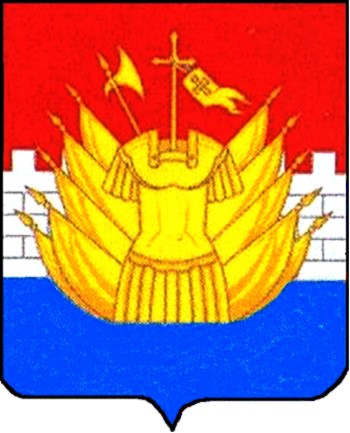 